ИТОГИ СОЦИАЛЬНО-ЭКОНОМИЧЕСКОГО РАЗВИТИЯ ЗА 9 месяцев 2018 ГОДАСОДЕРЖАНИЕ.1.	ЭКОНОМИКА.	32.	ФИНАНСОВАЯ ДЕЯТЕЛЬНОСТЬ МУНИЦИПАЛИТЕТА.	73.	ОБРАЗОВАНИЕ.	104.	ЗДРАВООХРАНЕНИЕ.	255.	КУЛЬТУРА.	286.	СПОРТ ВЫСОКИХ ДОСТИЖЕНИЙ.	337.	РАБОТА АДМИНИСТРАЦИИ РАЙОНА.	408.	ТАРИФЫ.	449.	Социальная защита населения.	5010.	Борьба с преступностью.	5411.	Пенсионная обеспеченность.	5812.	Имущественная доходность.	6013.	Земля как источник пополнения бюджета	6214.	Единая государственная система предупреждения и ликвидации чрезвычайных ситуаций	6215.	ЗАНЯТОСТЬ НАСЕЛЕНИЯ.	6616.	СЕЛЬСКОЕ ХОЗЯЙСТВО	6817.	Жилищно-коммунальное хозяйство, строительство.	69ЭКОНОМИКА.Демография.На территории Кунашакского муниципального района по состоянию на 01.01.2018 года проживает 29 126 человек, в том числе по сельским поселениям:Численность родившихся по району на 01.10.2018 года 197 человек к аналогичному периоду прошлого года рост 101% (на 01.10.2017 года – 196 человек). Коэффициент рождаемости составил 6,0 на 1 000 человек населения.Количество смертей за 9 месяцев 2018 года по району зарегистрировано 312 человек, смертность увеличилась по сравнению с АППГ на 29% (01.10.2017 г. – 241 человек). Коэффициент смертности за данный период составил 8,0 на 1 000 человек населения.Оборот организаций.Оборот организаций по крупным и средним организациям с января по июль 2018 года составляет 3409,58 млн. рублей, рост к АППГ 119,5%.Количество организаций, учтенных в составе статистического регистра РосстатаНа 1 октября 2018 года 301, на 1 июля  2017 года 320.Отгружено товаров собственного производства, выполнено работ и услуг собственными силами (без субъектов малого предпринимательства).Отгружено товаров собственного производства, выполнено работ и услуг собственными силами по "чистым" видам деятельности, в действующих ценах за январь-июнь 2018 года 2700,42 млн. рублей, рост к АППГ 116,6 % (январь-июнь 2017 год 2316,34 млн. рублей).Обрабатывающие производстваНа январь - июль 2018 года 2764055,5 тыс. рублей, рост к АППГ составил 123,5 % к январю - июлю 2017 года.Инвестиции.Объем инвестиций в основной капитал за счет всех источников финансирования по крупным и средним организациям за январь-июнь 2018 года составляет 6461,0 тыс. рублей, рост к январю-июню 2017 года составляет 46,7%.Реализация инвестиционных проектов.1.ООО «Уральская мясная компания» с. Муслюмово.Проект: «Создание производственных мощностей по выпуску животноводческой мясной продукции птицеводства» (птицефабрика).Цель проекта:строительство и оснащение корпусов четырехъярусного бройлерного содержания для выращивания финального гибрида бройлера Hubbard F15 (Челябинская область, Кунашакский район);возведение инкубатория для инкубирования яйца и получения суточного цыпленка;возведение современного убойно-перерабатывающего комплекса по производству сырой и готовой мясной продукции животноводства;организация комплекса складских помещений;строительство и оснащение цеха утилизации отходов производства.Срок окупаемости проекта: 5,34 лет.Результат проекта: при выходе на полную мощность получение годового объема производства мяса птицы до 50 000 т. в живом весе в год.  Создание 1 002 новых рабочих мест.Затраты за весь период реализации проекта составили на 01.10.2018 года 5,715 млрд. рублей.2. ООО «ЮМЕК» с. Большой Куяш.Проект: строительство обувной фабрики. Реализация проекта на сегодня приостановлена, из-за отсутствия квот на рабочую силу иностранных граждан (Китай).3. ООО «Юмек- Лес» с. Татарская Караболка.Проект: организация лесоперерабатывающего производства (лесопереработка).Цель проекта: переработка древесины, производство высококачественной мебели из массива дерева, создание до 150 новых рабочих мест.Объем финансирования за весь период реализации проекта 100,0 млн. рублей.     Инвестором планируется организация производства сухого пиломатериала (2000 куб. м. в месяц), мебели премиум – класса (1500 комплектов в месяц), мебельного щита (170 куб.м. в месяц), для реализации в регионе и за его пределами. Приобретено высокоэффективное и инновационное оборудование, страна изготовитель Китай. 6.ООО «СеверГипс» с. Муслюмово.Проект: производство высокопрочного гипса.Цель проекта: производство гипсовых смесей высокой прочности.Реализация проекта: объем продукции составит: в I – ую очередь реализации проекта 10,8 тыс. тонн и во II – ую очередь 21,6 тыс. тонн (или в суммовом выражении 64,8 и 129,6 млн. рублей).7.ООО «Тулпар» с. Карагайкуль.Проект: Придорожный комплекс на автодороге М-5 подъезд к г. Екатеринбург поворот на Карагайкуль.Цель проекта: строительство здания гостиницы и кафе, мини-рынка для населения, бани и душевые, автостоянка, шиномонтаж.Срок реализации проекта 3 года.Проект находится на стадии строительства. Планируется вложить 23 000 000 рублей в проект придорожного комплекса до полного завершения проекта.8. ООО «ИНСИ» д. Малый Куяш.Проект: «Рекреационная зона на берегу озера Куяш».Цель проекта: Создание многофункциональной рекреационной зоны с объектами инфраструктуры для различных видов массового (корпоративного) и семейного отдыха на земле и акватории озера в течение всех сезонов года. Создание до 200 новых рабочих мест.Срок окупаемости проекта 4 года, стоимость проекта 960,0 млн. рублей, на сегодня освоено 39,1 млн. рублей. В 2018 году объем финансирования составит 112,0 млн. рублей.9. ООО Медицинский центр «Здоровье» с. Кунашак.Проект: Медицинский центр здоровье.Цель проекта: Оказание альтернативной медицинской помощи, диагностика всех видов анализов.Срок окупаемости проекта 3 года, сумма вложенных инвестиций за весь период составит 5 млн. рублей, освоено на сегодня 3 млн. рублей.Проект находится на стадии строительства.Ввод в действие жилых домов.Введено в действие жилья за 8 месяцев 2018 года 7209 кв.м.Среднесписочная численность работников.За январь – июнь 2018 года среднесписочная численность работников по Кунашакскому району составила 3 072 человек, рост к АППГ 99,0%.Фонд начисленной заработной платы по крупным и средним организациям.За январь – июнь 2018 года фонд заработной платы составил 541,31 млн. рублей, рост  к АППГ 117,7%.Среднемесячная заработная плата.За январь – июнь 2018 года среднемесячная заработная плата составила 29794,5 рублей, рост к АППГ 118,9 %.Просроченная задолженность по заработной плате на 01.10.2018 года по району отсутствует.Малое предпринимательство.Сегодня в сфере малого и среднего предпринимательства функционируют 497 малых предприятий. В 2018 г. реализуется «Дорожная карта» по внедрению целевой модели «Поддержка малого и среднего предпринимательства» в Кунашакском муниципальном районе Челябинской области на 2018 год. Данная «дорожная карта»  предусматривает реализацию мер поддержки субъектов МСП:обеспечение регулярной деятельности общественного координационного совета по развитию МСП;привлечение представителей бизнес - сообществ к участию в общественном координационном совете по развитию МСП;популяризация программных продуктов бизнеса АО «Корпорация «МСП» среди предпринимателей;размещение информации для МСП на официальном сайте района;оказание консультационных услуг по вопросам поддержки МСП;повышение информативности субъектов МСП о предоставляемых объектах муниципального имущества;стимулирование спроса на продукцию субъектов МСП;вовлечение в предпринимательскую деятельность незанятого населения.В 2018 г. для предпринимателей предоставляются услуги единого пространства Челябинской области «Территория бизнеса», в современном офисе формата «open-space» все объекты инфраструктуры поддержки бизнеса работают в режиме одного окна.Для обеспечения доступа субъектов малого и среднего предпринимательства к финансовым ресурсам посредством предоставления микрозаймов на областном уровне создан «Центр микрофинансирования», где займы размером до 1 млн. рублей будут выдаваться под 10% годовых на срок до одного года. Разработана программа стимулирования кредитования субъектов малого и среднего предпринимательства акционерным обществом «Федеральная корпорация по развитию малого и среднего предпринимательства» Челябинской области (Корпорация МСП). Кредиты размером от 5 млн. рублей до 1 млрд. рублей будут выдаваться под 10,6% годовых, срок зависит от выбранной кредитной программы Банка, срок льготного фондирования до трех лет.За 9 месяцев 2018 г. информационно-консультационным центром при Управлении экономики администрации района – проконсультировано по вопросам ведения предпринимательской деятельности 41 человек.За 9 месяцев 2018 г. проведено 2 заседания общественного координационного Совета по вопросам: 1      о минимальной оплате труда в 2018 году в Челябинской области;       2 о возможности установления технических средств фото - и видео фиксации, в том числе в наиболее подверженных совершению преступлений местах.Проведено 2 семинара на тему «О применении контрольно-кассовой техники при осуществлении наличных денежных расчетов и расчетов с использованием электронного вида платежа» (проконсультировано 58 человек) и «Встреча для потенциальных предпринимателей» совместно с центром занятости населения (проконсультировано 15 человек).В Кунашакском МФЦ в 2018 году открыто ОКНО БИЗНЕСА.ФИНАНСОВАЯ ДЕЯТЕЛЬНОСТЬ МУНИЦИПАЛИТЕТА.Всего доходов поступило в сумме 830 651,0 тыс. рублей, что на 98 321,7 тыс. рублей больше чем за 9 месяцев 2017 года.Увеличение доходов произошло в основном за счет роста поступления по собственным доходам на 14,3 % или на 25 093,0 тыс. руб. (9 месяцев  2017г. – 176 053,3 тыс. руб., 9 месяцев  2018 г. – 201 146,3 тыс. руб.). Поступления финансовой помощи из областного бюджета на 73 228,9 тыс. руб. (9 месяцев 2017 г. – 556 275,8 тыс. руб., 9 месяцев 2018 г. – 629 504,7 тыс. руб.) Собственные доходы.Исполнение собственных доходов составило 65,9 % или 201 146,3 тыс. руб., по сравнению с аналогичным периодом прошлого года поступление доходов увеличилось на 14,3 % или на 25 093,0 тыс. руб. Самая большая доля поступления в составе доходов составляет НДФЛ - 70,7%(142 228,5 тыс. руб.), доходы от уплаты акцизных сборов - 12,0%(24 169,4 тыс. руб.), налоги на совокупный доход - 4,3%(8 738,4 тыс. руб.), доходы от оказания платных услуг - 3,6%(7 207,2 тыс. руб.), доходы от исполнения имущества -3,1% (6 160,9 тыс. руб.), доходы от продажи материальных и нематериальных активов - 2,9%(5 902,6тыс.руб.),Увеличение произошло:- по  налогу на доходы с физических лиц на 19,2 % или  на 22 896,3 тыс. руб., - по госпошлине на 17,8% или на 651,9 тыс. руб., - от доходов от продажи материальных и нематериальных активов (имущество, земля)  на 43,5% или на сумму 1 789,4 тыс. руб. (факт 9 месяцев  2017 года – 4 113,2 тыс. руб., факт за 9 месяцев  2018 года – 5 902,6 тыс. руб.). По сравнению с аналогичным периодом прошлого года произошли снижения поступлений по следующим доходным источникам: -   по доходам от перечисления части прибыли, остающейся после уплаты налогов и иных обязательных платежей на 1 408,2 тыс. руб. (факт 9 месяцев  2017 года – 1 408,2 тыс. руб., факт за 9 месяцев  2018 года – 0 тыс. руб.), -  по прочим доходам на оказание платных услуг на 29,25% или на 271,6 тыс. руб. (факт 9 месяцев  2016 года – 1 183,9 тыс. руб., факт за 9 месяцев  2017 года – 446,5 тыс. руб.).Межбюджетные трансферты.доступления в составе доходов составляет НДФЛ-64,5% или 31016,76т.,98т.ниями на 22,4% или на на 8,8% или 3878,69 т.р.Увеличение  Исполнение по безвозмездным поступлениям составило в сумме 629 504,7 тыс. руб. или 65,9  % к плану, по сравнению с аналогичным периодом прошлого года поступление увеличилось на 13,1 % или на 73 228,9 тыс. руб., в основном за счет поступления субсидии из областного бюджета (факт 9 месяцев  2017 г. -  116 674,6 тыс. руб., факт 9 месяцев  2018 г. – 190 691,4 тыс. руб.). Основными плательщиками НДФЛ на территории района являются: - ООО «Уральская мясная компания» - 24 704,4 тыс. руб., - Южно-уральская дирекция «РЖД» - 8 553,1 тыс. руб.,- Войсковая часть № 3445 – 9 539,2 тыс. руб., - Министерство внутренних дел по Кунашакскому району – 5 376,4 тыс. руб.- ОАО МРСК «Урала» - 5 186,0 тыс.руб.,- ЗАО Уралбройлер - 10 142,4 тыс. руб.,- МБУЗ «ЦРБ с.Кунашак» - 10 376,0 тыс.руб.Объем расходов районного бюджета  за 9 месяцев 2018 года составил 804 947,7 тыс. рублей и составляет 67,06 % от годового плана.Расходы соответствующего периода прошлого года составили 759 250,3 тыс. рублей.     Наибольший удельный  вес в структуре расходов занимают расходы на социальную сферу – 81,47 %  (на образование – 46,05 %, на культуру – 6,98 %, на физическую культуру и спорт – 2,05 %, здравоохранение – 0,02 % и социальная политика – 26,37 %) и жилищно-коммунальное хозяйство – 4,63 %.      Первоочередные социально-значимые расходы бюджета Кунашакского муниципального района, включая социальные выплаты и заработную плату полностью выполнены. 353 757,3 тыс. руб. (32,7%) направлено на выплату заработной платы в муниципальных учреждениях. Детализация расходов в разрезе разделов, ведомств и видов КОСГУ Исполнение за 9 месяцев 2018 года                                                                                                                   (тыс. руб.)Направление расходов в % отношении к общим расходам бюджета                                                                                                                (тыс. руб.)Просроченная кредиторская задолженность отсутствует.Первоочередные социально-значимые расходы бюджета Кунашакского муниципального района, включая социальные выплаты и заработную плату выполнены..ОБРАЗОВАНИЕ.Управление образования в целях  реализации полномочий в пределах своей компетенции вело работу по следующим направлениям деятельности:разработка нормативных правовых актов Управления образования администрации Кунашакского муниципального района  по вопросам, отнесенным к компетенции Управления образования администрации Кунашакского муниципального района   (далее - Управление);реализация стратегических направлений, прогнозных показателей развития системы образования Кунашакского района и деятельности Управления образования;реализация  муниципальных программ по вопросам, отнесенным к компетенции Управления;проведение конкурсов и мероприятий по вопросам, отнесенным к компетенции Управления;обеспечение подготовки к лицензированию и государственной аккредитации образовательной деятельности организаций, осуществляющих образовательную деятельность на территории Кунашакского района;обеспечение государственных гарантий реализации прав на получение общедоступного и бесплатного дошкольного образования в муниципальных дошкольных образовательных организациях, общедоступного и бесплатного дошкольного, начального общего, основного общего, среднего общего образования в муниципальных  общеобразовательных организациях в соответствии с нормативами, определяемыми органами государственной власти Челябинской области;обеспечение и проведение государственной итоговой аттестации обучающихся, освоивших образовательные программы основного общего и среднего общего образования;организация и проведение школьного и  муниципального этапа всероссийской олимпиады школьников, организация участия школьников в областных олимпиадах школьников, межрегиональных, окружных, всероссийских и международных олимпиадах;организация предоставления психолого-педагогической, медико-социальной помощи обучающимся, испытывающим трудности в освоении основных общеобразовательных программ, своем развитии и социальной адаптации;организация в  Кунашакском районе отдыха и оздоровления несовершеннолетних обучающихся;участие экспертной комиссии Управления в аттестации педагогических работников организаций, осуществляющих образовательную деятельность и находящихся в ведении  района, педагогических работников муниципальных  организаций, осуществляющих  образовательную деятельность и расположенных на территории Кунашакского района;создание и организация деятельности советов и межведомственных комиссий по вопросам образования;руководство и контроль в пределах предоставленных полномочий за деятельностью подведомственных организаций;обеспечение осуществления мониторинга в системе образования на муниципальном уровне;координация деятельности образовательных организаций;осуществление финансово-экономической деятельности в соответствии с установленными законодательством полномочиями;осуществление функции получателя средств областного бюджета, предусмотренных на содержание и реализация возложенных на Управление функций;работа с обращениями граждан;осуществление иных полномочий в сфере образования, установленных
действующим законодательством.Основные задачи Управления:реализация мероприятий муниципальных программ Кунашакского района в сфере образования, Плана мероприятий («дорожной карты») «Изменения в отраслях социальной сферы, направленные на повышение эффективности образования  в Кунашакском районе»;расширение доступной образовательной среды для обучающихся с ОВЗ и инвалидов; организация отдыха детей в каникулярное время;содействие формированию современной и доступной среды в дошкольном образовании; внедрение  механизмов нормативно-подушевого финансирования реализации образовательных программ в образовательных организациях дополнительного образования детей;создание условий для поэтапного перехода на односменное обучение в общеобразовательных организациях;совершенствование механизмов  социализации детей и молодежи через системы дополнительного образования детей, организаций отдыха и оздоровления, молодежных объединений;реализация концепции сопровождения и поддержки одаренных и перспективных детей Кунашакского района;развитие технического и естественно-научного творчества детей;реализация мероприятий образовательного проекта «ТЕМП»; совершенствование естественно-математического и технологического образования в общеобразовательных организациях;обеспечение условий перехода на профстандарт педагога, повышение профкомпетентности специалистов системы образования; обеспечение информационной открытости системы образования.Система образования  Кунашакского района представляет сеть организаций, оказывающих образовательные услуги населению. Общее количество  работающих в данных  учреждениях  составляет 1140. На 01.10.2018 года в районе   функционируют  32 образовательных учреждений: 11 дошкольных, 19 общеобразовательных и 2 учреждения дополнительного образования.На сегодняшний день 100 % руководителей и педагогов  переведены на эффективный контракт. Создана комиссия по  оценке эффективности деятельности руководителей муниципальных образовательных организаций.     Можем отметить  также тенденцию к омоложению руководящего и педагогического состава  в ОУ района.  20 %  педагогов  относятся к возрастной категории  - до 35 лет.Цели, задачи и показатели целевой программы определили место системы образования в социально-экономическом развитии  района  и её миссию по выполнению социального заказа на современное качество образования.  На реализацию мероприятий в     муниципальной программе «Развитие образования  в Кунашакском муниципальном районе» на 2018- 2020 годы на   2018год запланировано 232,34 млн. рублей. Программно-ориентированный подход к социально-экономической характеристике района с позиции внешнего запроса к системе образования позволяет определить проблемы, стоящие перед системой образования, и комплекс мероприятий для их решения. Основные задачи дошкольного образования:обеспечение 100 процентной доступности дошкольного образования  от 3 до 7 лет в соответствии с плановыми заданиями программы  поддержки и развития дошкольного образования на 2015-2025гг;расширение доступности д\о для детей до 3-х лет;развитие системы ранней помощи для детей с ОВЗ;повышение качества д\о на основе реализации новых программно- методических комплектов,обеспечивающих реализацию ФГОС;развитие сети консультационных центров для оказания помощи родителям, осуществляющим д\о детей в семейной форме.Дошкольное образование оценивается, в первую очередь, по обеспечению его доступности. В настоящее время охват детей в возрасте от 1 до 7 лет – 54% от общего количества детей (2962).   В целях поддержки детей из малообеспеченных семей организованы группы социальной помощи в ДОУ района за счет средств из местного бюджета. В системе «Электроочередь» на сегодняшний день  зарегистрировано  109 детей. В районе выполнен Указ Президента РФ о предоставлении места в дошкольном учреждении с 3 до 7 лет. Стоимость дневного рациона питания  составляет 75 рублей. Обеспечили выполнение   натуральных норм питания на 95%. Это один из лучших показателей в области.Реализуются задачи начального, основного, среднего общего  образования, коррекционного (специального) образования:выполнение мероприятий муниципальной целевой программы «Развитие образования в КМР на 2018 – 2020 годы»;поэтапное введение федеральных государственных образовательных стандартов общего образования, в том числе для детей с ОВЗ и УО;поддержка социального статуса учителя в обществе посредством публичных мероприятий;развитие образовательной среды, обеспечивающей выявление и поддержку одарённых
и перспективных  детей;реализация мероприятий образовательного проекта «ТЕМП»;развитие доступной безбарьерной образовательной среды и инклюзивного образования;поэтапное введение профессионального стандарта Педагог  и Педагог-психолог (в сфере образования);обеспечение проведения ГИА по образовательным программам ОО и СО образования, в том числе ЕГЭ.Анализ результатов проведения муниципального этапа всероссийской олимпиады школьников в 2017-2018 учебном году В  муниципальном этапе всероссийской и областной олимпиады  приняли участие 634  учащихся –   54,6 % от  1613-число учащихся  5-11кл. Муниципальный этап Олимпиады состоялся по 18 общеобразовательным предметам.Самые активные школы:-Кунашакская СОШ-Тахталымская СОШ-Саринская СОШРаботали предметно – методические комиссии по 18 предметам. Рейтинг  по школамАнализ результатов проведения регионального этапа всероссийской  и областной олимпиад школьников в 2017-2018 учебном годуРегиональный этап ВСОШ проводился с 13 января 2018 года по 05 февраля 2018 года. Областной этап областной олимпиады школьников – с 03 марта по 23 марта 2018 года.В  региональном этапе всероссийской и областной олимпиад  приняли участие 26  учащихся –  1,6 % от  1613 – число учащихся  5-11кл- (ВсОШ – 16 человек –3% от числа учащихся 9-11 классов – 529 человека, а также ОоШ -  10 человек – 1% от числа учащихся 5-8 классов – 1084 чел.). Результаты ГИА-11 2018 годаРезультаты ГИА-9Одним из приоритетных направлений работы системы образования района является информатизация. В районе  системно ведется построение единой информационной образовательной среды.  Информатизация системы образования - комплексное системное внедрение информационных технологий во все виды и формы образовательной деятельности Парк компьютерной техники в районе составляет     523        компьютера.В образовательных учреждениях района оборудован  21 компьютерный класс, в которых 183 компьютера, 18 школ и 1 детский сад (Новобурино) оснащены компьютерными классами. Заметно увеличилось количество периферийных устройств. Обеспеченность компьютерами    составляет 1 компьютер  на 11 обучающихся. Активно используются возможности электронных информационных ресурсов. Функционируют сайты образовательных организаций и Управления образования, на которых размещены как нормативно-правовые документы, так и  различная информация  о состоянии деятельности образовательных учреждений района. Сайты учреждений созданы в целях информирования педагогических и руководящих работников образовательных учреждений района, а также обучающихся и родителей (законных представителей)  по различным вопросам образовательно-воспитательного процесса, отражают происходящие в образовательном учреждении события (праздники, конференции, конкурсы и т. п.), содержат справочную информацию для родителей, при поступлении образовательное учреждение (о педагогах, образовательных программах, традициях), а также  специальный раздел для выпускников, сдающих ГИА. С целью формирования на территории Челябинской области единой информационно-образовательной среды,  обеспечивающей автоматизацию деятельности Министерства образования и науки Челябинской области; органов местного самоуправления, осуществляющих управление в сфере образования, и образовательных организаций, организацию электронного взаимодействия всех участников образовательных отношений   введена в эксплуатацию автоматизированная информационная система «Образование Челябинской области» (АИС «Образование»).В состав АИС «Образование» входит:-  АИС «Сетевой город. Образование»-  «Е-услуги. Образование»АИС «Сетевой город. Образование» – модульная комплексная информационная система, объединяющая в единую сеть образовательные учреждения и органы управления образованием в пределах муниципалитета, тем самым формируется единое информационное образовательное пространство муниципального образования.  АИС «Сетевой город. Образование» содержит комплект модулей, охватывающих управленческую деятельность муниципальных органов управления образованием, а также образовательную деятельность:•	дошкольных образовательных организаций•	общеобразовательных организаций•	организаций дополнительного образованияСистема предназначена для оперативного взаимного информирования обучающихся, педагогов и родителей об учебно-воспитательном процессе.С 1 сентября 2017 года вход в систему возможен только через портал госуслуг. На портале госуслуг зарегистрировано 436 учащихся, достигших возраста 14 лет и 834 сотрудника образовательных организаций.  «Е-услуги. Образование»  – автоматизированная информационная система (АИС), позволяющая реализовать на уровне района (региона)  государственные и муниципальные услуги в электронном виде в сфере образования, в том числе:     - прием заявлений, постановка на учет и зачисление детей в образовательные организации, реализующие основную образовательную программу дошкольного образования (детские сады);     - зачисление в образовательную организацию;В настоящее время  завершены мероприятия  по созданию   регионального сегмента единой  федеральной межведомственной системы учета контингента обучающихся по основным и дополнительным образовательным программам, который интегрирован  с  информационными  системами, реализующими функции:-ведение электронных журналов и дневников-ведение электронной очереди записи и зачисления в детские сады, школы и другие образовательные организации. Во всех образовательных организациях района  были установлены системы криптографической защиты информации (СКЗИ) и создан защищенный канал связи для обеспечения защиты персональных данных при передаче их в центр обработки данных  ГБУ ДПО РЦОКИО, а также проведена аттестация рабочих мест на соответствие требованиям по защите информации от несанкционированного доступа. Аттестаты соответствия были выданы всем образовательным организациям района и Управлению   сроком на 3 года. В рамках проектной деятельности Рособрнадзором создана Автоматизированная система формирования и ведения федерального реестра сведений о документах об образовании (ФИС ФРДО), обеспечивающая сбор сведений о выданных документах с образовательных учреждений, накопление этих сведений в единой базе данных.    С  1 января 2018 года реестр сведений формируется в отношении документов об образовании по программам основного общего и среднего общего образования. ФИС ФРДО создается в целях:•	ликвидация оборота поддельных документов государственного образца об образовании•	обеспечение ведомств и работодателей достоверной информацией о квалификации претендентов на трудоустройство•	сокращение числа нарушений и коррупции в образовательных учреждениях•	повышение качества образования за счет обеспечения общественности достоверной информацией о выпускниках. Управлением образования ежегодно   организуется  летний отдых и  оздоровление детей.                          В ЛОК 2018 года отдыхом, оздоровлением  и трудовой занятостью охвачено 2249 детей.В лагере им.Г.И.Баймурзина за летний период оздоровлено 470 детей. В 1 смену 145 детей, во вторую смену 170, в 3 смену - 155 детей. Также 1250 детей  оздоровлено в ДОЛ при школах. 193 ребенка охвачены по линии Центра занятости населения  в летних трудовых отрядах. 4ребенка по квоте МОиН ЧО отдохнули во Всероссийских детских центрах «Орленок» и «Артек». 70 детей участвовали в профильных сменах в областном палаточном лагере «Тургояк». 262 оздоровлены в санаториях через Социальную защиту района.Во исполнение распоряжения  Главы администрации  района от 21.03.2018г.  № 180-р «О проведении учебных сборов с обучающимися общеобразовательных организаций Кунашакского муниципального района в 2018г.», в рамках реализации практической части учебного предмета «Основы безопасности жизнедеятельности» на базе МБУ «ДОЛ им. Г.И.Баймурзина»  были организованы практические  занятия   для юношей 10 классов  средних общеобразовательных школ  района. Учебные занятия по 35-часовой программе проведены в соответствии с учебным планом. В сборах приняли участие 45 учащихся. 100% участников  были в единой  форме, экипированы учебным оружием. Юноши несли круглосуточные внутренние и караульные службы, прошли  курс молодого  бойца, сдавали нормативы по физической подготовке. Учащиеся  продемонстрировали  строевую подготовку, организованность  и дисциплину. 23.05.2018 года   были проведены  практические занятия на территории воинской части 69806 (командир  полковник Корягин В.А.) 	Методический кабинет в течение года работал над единой темой «Методическое сопровождение Педагога (Воспитателя) в условиях введения профессионального стандарта педагога». В связи с данной тематикой работа велась по следующим направлениям: - создание условий по содействию повышения качества профессионального развития педагогов; - совершенствование системы непрерывного обучения педагогических кадров через работу РМО, творческих групп;- оказание поддержки и помощи педагогическим работникам в подготовке к аттестации;- создание условий для выявления, развития и поддержки способностей и возможностей каждого ребенка;- организация межведомственного взаимодействия в вопросах первичной профилактики асоциальных явлений, социальной дезадаптации детей, здоровьесбережения, организации отдыха детей, физической культуры и спорта, развитие системы доп. образования детей;- развитие системы дополнительного образования детей (художественная, техническая, туристско-краеведческая, естественнонаучная, социально-педагогическая направленности) в Кунашакском муниципальном районе;- организация деятельности по гражданско-патриотическому воспитанию.1. Создание условий по содействию повышения качества профессионального развития педагогов, а именно проведение конкурсов педагогического мастерства. На основании положения Министерства образования и науки Челябинской области были разработаны  и направлены по ОУ рекомендации по организации и проведению конкурсов в целом  и отдельных конкурсных заданий. Так в 2018 году были проведены конкурсы: «Учитель года», «Педагогический дебют», «Самый классный классный», «Педагог года в дошкольном образовании».- «Учитель года»   был проведён с 15 января по 1 февраля 2018г.    В Конкурсе приняли участие 10 победителей школьного этапа конкурса из 9 ОО: МКОУ «Кунашакская СОШ», МБОУ «Тахталымская СОШ», МКОУ «Новобуринская СОШ», МКОУ «Урукульская СОШ», МКОУ «СОШ пос. Муслюмово ж-д ст.», МКОУ «Саринская СОШ», МОУ «Борисовская ООШ», МОУ «Маякская ООШ», МКОУ «Буринская СОШ»,   Высшую квалификационную категорию имеют 3 педагога, первую квалификационную категорию 7 педагогов. Педагогический стаж участников конкурса составляет от 7 лет до 37 года.  - «Педагогический дебют - 2018» - конкурс молодых педагогов, стаж работы не более пяти лет проходил с 15 января по 26 января 2018 г. В конкурсе приняли участие 5 молодых учителей из 4 ОО: МКОУ «Кунашакская СОШ» - 2, МКОУ «Куяшская СОШ»,  МКОУ «Саринская СОШ», МКОУ «СОШ пос. Муслюмово ж-д ст.».       Абсолютным победителем  муниципального этапа Всероссийского конкурса «Педагогический дебют - 2018» признана Гилязова Элиза Эдуардовна, учитель  начальных классов МКОУ «Кунашакская СОШ»  В феврале прошел конкурс классных руководителей «Самый классный классный». Итоги: 1 место – Малышева Ольга Александрова  - классный руководитель 10  класса Куяшской школы. Ольга Александровна представляла район на областном конкурсе. Награждена призом от специального жюри (дети, независиымые педагоги) С 08 февраля 2018 года по 06 марта 2018 года проводился районный конкурс «Педагог года в дошкольном образовании». В конкурсе приняли участие педагоги  из МКДОУ «ЦРР-детский сад» с. Новобурино,  МКДОУ « Детский сад «Березка» с. Кунашак, МКДОУ «Детский сад «Родничок» с.Сары, МБОУ «Тахталымская СОШ», МКОУ «Тюляковская ООШ».Абсолютный победитель-  Федорова Вероника Евгеньевна воспитатель МБОУ «Тахталымская СОШ».  2. Совершенствование системы непрерывного обучения педагогических кадров через работу РМО, творческих групп.В районе работает 15  предметных объединений: начальных классов; русского языка и литературы; иностранных языков; математики и информатики; физики; химии; биологии; географии; истории и обществознания; музыки и МХК, ИЗО и черчения; физической культуры и ОБЖ; технологии; заместителей директора по УВР; заместителей директора по ВР и ОДД; библиотекарей. В рамках работы предметных методических объединений и для усиления сетевого взаимодействия образовательных учреждений проводились выездные семинары по различным тематикам. Всего в  течение учебного года проведено 27 районных семинаров, совещаний для зам. директора по УВР, педагогов, зам. директора по воспитательной работе, библиотечное дело. В образовательных учреждениях также работают школьные методические объединения: классных руководителей, по предметам (всего 60 методических объединений).В образовательных учреждениях функционируют следующие творческие группы: одаренные дети (задействовано 294  педагога (в 2017-18 учебном году - 192), школа молодого педагога (задействовано 48 педагогов (в 2017-18 учебном году 47), по реализации ФГОС НОО (задействовано 64 педагога (в 2017-18 учебном году 34), по реализации ФГОС ООО (задействовано 154 педагога (в 2017-18 учебном году 120), ТЕМП (задействован 92 педагога (в 2017-18 учебном году 91 педагог).В соответствии с  Положением о Едином методическом дне, согласно плану работы  районного методического кабинета и РМО учителей-предметников, а также с целью распространения лучшего опыта педагогов района 28 марта 2018 года на базе МБОУ «Кунашакская СОШ» был проведен единый методический день по теме: «Реализация проекта «ТЕМП». Из опыта работы МБОУ «Кунашакская СОШ». В работе 11 методических объединений учителей предметников приняло участие  215 педагогов из  19  образовательных учреждений района. На заседаниях были заслушаны 46 докладов.3. Оказание поддержки и помощи педагогическим работникам в прохождении  аттестации.В 2018 году  переподготовку управленца прошли 2 человек, всего из 32 руководителей, курсы переподготовки прошли 27 человек, что составляет 84%. Педагогические работники, обучались  на курсах повышения квалификации:      -  курсы повышения квалификации с получением удостоверения прошли  –95 чел,      -  модульные курсы 8ч – 111 человек, 16ч- 30 чел, 24ч -  10чел. Большая часть курсовой переподготовки проходила на базе ЧИППКРО и РЦОКИО. В рамках реализации образовательного проекта развития естественно-математического и технологического образования «ТЕМП»  в 2018 году:      - 14.04.2018 года состоялся выездной семинар для учителей биологии и химии по теме «Экология от А до Я»,      - 25.04.2018 г семинар для учителей математики по теме «Современный урок на основе системно-деятельностного подхода (в условиях внедрения ФГОС ООО)» на базе МБОУ «Тахталымская СОШ»;     - 11.04.2018г проведена ежегодная районная конференция НОУ;      - в рамках распространения опыта работы педагогами в сфере естественно-математического и технологического цикла были даны открытые уроки, классные часы, приняли участие в открытых интернет-конкурсах, по линии дома творчества,      - педагоги осваивают программы дополнительного профессионального образования по вопросам  естественно-математического и технологического цикла проходя курсы повышения квалификации, а также в рамках сетевого взаимодействия, на семинарах и вебинарах.    - осуществляется методическое сопровождение педагогов для работы с одаренными детьми научной и технической направленности.4.Создание условий для выявления, развития и поддержки способностей и возможностей каждого ребенка.- 11.04.2018г проведена ежегодная районная конференция НОУ по теме: «Изучаем родной край», где 50 учащихся  из 8 образовательных учреждений района  (7 средних и 1 основная) смогли представить 29  научно-исследовательских проекта  в двух блоках: «Гуманитарный» и «Естественно-научный», трех возрастных группах: младшая, средняя, старшая;        - 18 февраля 2018 года на областном конкурсе  чтецов произведений Мусы Джалиля  наши ребята смогли достойно выступить: 1 место среди уч. 1-2 классов на татарском языке - Нигаматуллина Карина  - МБОУ «Кунашакская СОШ»;3 место среди 8-9 классов на татарском языке - Харисов Денис - МКОУ «Курмановская СОШ»;1 место среди 3-4 классов на русском языке - Мирасова Полина - МБОУ «Кунашакская СОШ»;3 место среди 5-7 классов на русском языке - Хабилова Алина - МБОУ «Кунашакская СОШ»;1 место среди 10 – 11 классов на рус. языке - Бикбаева Ляйсан - МКОУ «Урукульская СОШ»;Победители были награждены поездкой на родину Мусы Джалиля в г.Казань.- 27 февраля 2018 года на базе МОУ «Борисовская ООШ»  был проведён муниципальный этап II Областного конкурса по выразительному прочтению произведений башкирской литературы (далее – Конкурс). В Конкурсе приняли участие 30 учащихся из 9 образовательных учреждений (МБОУ «Тахталымская СОШ», МКОУ «Урукульская СОШ», МКОУ «Курмановская СОШ», МОУ Маякская ООШ», МОУ «Борисовская ООШ», МКОУ «Тюляковская ООШ», МКОУ «Усть-Багарякская СОШ», МКОУ «СОШ пос. Муслюмово ж-д ст», МКОУ «Саринская СОШ»). Конкурс проходил по двум номинациям проза и поэзия, по двум направлениям (прочтение на русском и башкирском языках) в двух возрастных группах: 5-8 классы, 9-11 классы. Победителями стали в номинациях: - «Проза на башкирском языке» среди 9-11 классов Булатова Г. - МКОУ «Курмановская СОШ»;- «Поэзия на русском языке» среди 5-8 классов Шайхуллин Д. - МОУ «Борисовская ООШ»;- «Поэзия на башкирском языке» среди 9-11 классов Бикбаева Л. - МКОУ «Урукульская СОШ»;- «Поэзия на русском языке» среди 9-11 классов Шарапова М.- МБОУ «Тахталымская СОШ»;- «Поэзия  на  башкирском языке» среди 5-8 классов Низамов Ильгиз- МОУ «Маякская ООШ»;- «Проза на русском языке» среди 5-8 классов Камалова Сабрина - МОУ «Маякская ООШ».Призерами конкурса стали: - в номинации поэзия на башкирском языке среди 5-8 классов:2 место Гумурзакова Альбина – ученица МКОУ «Урукульская СОШ»; 3 место Хажеева Карина - ученица МКОУ «Курмановская СОШ».- в номинации поэзия на башкирском языке среди 9-11 классов:2 место Харисов Денис - ученик МКОУ «Курмановская СОШ»;3 место Низамова Эльвина – ученица МКОУ «СОШ пос.Муслюмово ж-д ст»;3 место Такиуллин Айдар – ученик МКОУ «Саринская СОШ».- в номинации проза на башкирском языке среди 9-11 классов: 2 место Мурзабаев Рауф – ученик МКОУ «Усть-Багарякская СОШ»;- в номинации поэзия на русском языке среди 5-8 классов:2 место Гильманова Марьям – ученица МКОУ «Урукульская СОШ»;3 место Вавилов Александр – ученик МБОУ «Тахталымская СОШ».- в номинации проза на русском языке среди 5-8 классов:2 место Марданова Лиана – ученица МОУ «Маякская ООШ»;3 место Фазуллина Раиса – ученица МБОУ «Тахталымская СОШ».3 марта 2018 года на базе МОУ «Бажикаевская СОШ» Аргаяшского района проходил II Областной конкурс по выразительному прочтению произведений башкирской литературы. Булатова Гузель Курмановская СОШ стала победителем, Шайхуллин Дмитрий Борисовская ООШ  и Низамов Ильгиз Маякская ООШ  стали призерами областного конкурса.25.09.2018 был проведен муниципальный этап конкурса сочинений школьников Кунашакского муниципального района. Победителями и призерами муниципального этапа Всероссийского конкурса сочинений стали:                                   Среди 4-6 классов: 1 место Хасанов Семен ученик 6 класса МБОУ «Тахталымская СОШ»;2 место Гайсина Марьям ученица 6 класса МБОУ «Урукульская СОШ»;3 место Фазлинуров Ильяс ученик 5 класса  МОУ «Маякская ООШ».Среди 7-9 классов:1 место Файзуллина Лейсан уч. 9 класса МБОУ «Тахталымская СОШ»;2 место Такиуллина Алия ученица 8 класса МОУ «Аминевская ООШ»;3 место Сарапульцев Константин уч. 8 класса  МОУ «Маякская ООШ».Среди 10-11 классов:1 место Ахмадеева Милена уч. 11 класса МБОУ «Кунашакская СОШ»2 место Бикбаева  Ляйсан уч. 10 класса  МБОУ «Урукульская СОШ»;3 местоКолташева Екатерина уч. 10 кл.  МКОУ «Новобуринская СОШ».  Решаются задачи  по  воспитанию, дополнительному образованию и социализации обучающихся. В районе   охват детей услугами дополнительного образования составляет  51,4%  в учреждениях дополнительного образования и 16,5% - в образовательных организациях. В основном это программы физкультурно-спортивной и художественно-эстетической направленности.  Реализуя главную цель – обеспечение доступного качественного образования в соответствии со стратегией социально-экономического развития района в школьный период особенно важно не только мотивировать детей на изучение математики, физики, химии, технологии, создавать условия для развития естественно-научного и математического образования, технического творчества детей. Это направление достаточно затратное по учебным средствам. Но,  несмотря на это, хочется отметить увеличение количества мероприятий технического творчества и их участников по сравнению с прошлым учебным годом.Дети МБОУ «Кунашакская средняя общеобразовательная школа»  являются постоянными участниками  областных соревнований  «Робофест».  26 января 2018г творческая команда «Капитошки»  одержала победу в номинации «Пытливые умы». Творческая категория уже второй год одерживает победу. Старшая группа заняла шестое место. Участие детей и педагогов  в мероприятиях:             - 07.01.18г.  – участие делегации детей в количестве 100 человек в  праздничных мероприятиях «Рождественская елка Губернатора»;             -  в районном Доме культуры  состоялся очный этап районного конкурса обучающихся образовательных организаций "Ученик года - 2018". В конкурсе приняли участие обучающиеся 9 - 11 классов из 9 общеобразовательных  организаций.       По итогам конкурсных испытаний были определены победитель, призеры и номинанты конкурса:     - «Ученик года – 2018» - Хисматуллина Анастасия Юрьевна, ученица 10 класса МКОУ «Саринская СОШ»- «Эрудит года» - Искаков Вадим Харисович, ученик 10 класса МБОУ «Куяшская СОШ»;- «Знаток года» - Файзуллина Лейсан Харрасовна, ученица 9 класса МБОУ «Тахталымская СОШ»;- «Спортсмен года» - Гильманов Артур Рамзисович, ученик 9 класса МКОУ «СОШ п. Муслюмово ж/д. ст.»; - «Мастер года» - Калимуллина Лилия Раисовна, ученица 9 класса МКОУ «Кунашакская СОШ»; - «Интеллектуал года» - Бикбаева Ляйсан Ильфатовна, ученица 10 класса МКОУ «Урукульская СОШ»; - «Активист года» - Фомина Ульяна Андреевна, ученица 9 класса МКОУ «Усть - Багарякская СОШ»; - «Исследователь года» - Хафизова Ильсина Ильдаровна, ученица 9 класса МОУ «Борисовская ООШ»;- «Творческая личность года» - Камалова Айгуль Рамилевна, ученица 10 класса МКОУ «Буринская СОШ».-  для заместителей директора по воспитательной работе на базе общеобразовательных школ было проведено 4 семинара  по различным направлениям деятельности;- С 01 февраля по 28 февраля 2018 года проведена профилактическая акция «Дети улиц» в образовательных учреждениях района;- 5 марта во всех ОО прошли тематические уроки, посвященные присоединению Крыма;- 18 марта проведены районные соревнования по авиамоделированию «Первый старт»;- С 25 марта по 29 марта 2018 г. организовано участие в областном конкурсе профессионального мастерства классных руководителей «Самый классный классный»;- С 25 марта по 30 марта 2018 г. организовано участие в областном этапе Всероссийского конкурса «Педагогический дебют - 2018»;- 30 марта приняли участие в  фестивале фольклорного творчества «Уральские прикрасы»;- 05 мая 2018 года   проведен II (муниципальный) этап Всероссийских спортивных игр школьников «Президентские состязания»;- 8 мая 2018 г организовано участие в традиционной районной легкоатлетической эстафете, посвященной 73-летию Дня Победы, в которой принимали участие 230 учащихся из 15 школ района;- 12  мая 2018 г организовано  участие в региональном этапе Всероссийских спортивных игр школьников «Президентские состязания»;- 19 мая проведены районные соревнования по ПДД «Безопасное колесо»;- 29 июня прошло Чествование  17 медалистов района;- 29 мая проведена районная Спартакиада учащихся, в которой приняло участие 140 обучающихся школ района.- Согласно календарного плана МКУ ДО ДДТ проведено 24 районных мероприятия, организовано участие в 20 областных мероприятиях, пройдена процедура паспортизации музея МКОУ «Курмановская СОШ». На базе образовательных организаций 6 музеев подтвердили статус паспортизированных музеев.Итоги участия в областных мероприятиях МКУ ДО ДДТ в 2018 году:Воспитанники ДЮСШ принимают участие в региональных, федеральных, международных соревнованиях.Приобретение учебников осуществляется   тремя способами:-постоянные субвенции местным бюджетам на учебные расходы, исходя из базового норматива на одного обучающегося в год: начальное общее образование     -371.0 основное общее образование      -514.0 среднее общее образование       -565.0-ежегодная  централизованная закупка и поставка учебников в образовательные организации  на средства  МОиН Челябинской области  - за счет внебюджетных средств,  в том числе  – за счет средств родителей.В 2017 -2018 году на основании заключенных контрактов через РЦОКИО 5 школ (Курмановская СОШ, Усть- Багарякская СОШ, Куяшская СОШ, Маякская СОШ, Буринская СОШ) закупили учебники 561 шт. на сумму 213 445,03 руб. (средства субвенции). Остальные школы заключили договоры самостоятельно через других поставщиков.  На средства областного бюджета закуплено централизовано учебников 6804 экземпляра на сумму 2млн 445 тысяч 987 рублей, что составляет 360 руб. на одного ученика, а средняя стоимость одного учебника 523 руб. 28 к. Учебниками    обеспечены  100 % школьников  по ФГОС (1-8 классы). В остальных классах учебники не обновлялись, срок службы учебников 5 лет. Министерство образования и науки Челябинской области согласовало использование старых учебников для 9-11 классов идущих по старым стандартам. Задачи Финансово-экономического отдела Управленияреализация финансово-экономического и организационно-правового механизма обеспечения устойчивого финансирования образовательных организаций, функции и полномочия учредителя, в отношении которых осуществляются Управлением образования;  муниципальных  программ и мероприятий по отрасли «Образование»;исполнение Указов Президента Российской Федерации в части достижения показателей заработной платы отдельных категорий педагогических работников;программно-методическое обеспечение и координация деятельности учреждений по вопросам финансово-экономической деятельности, имущественного комплекса, статистического учета и отчетности;формирование бюджета расходов на содержание бюджетных организаций на основе установленных для них государственных заданий;обеспечение повышения энергетической эффективности и сокращения
энергетических издержек в образовательных организациях, функции и полномочия учредителя, в отношении которых осуществляются Управлением образования;финансовое обеспечение мероприятий («дорожной карты») «Изменения в
отраслях социальной сферы, направленные на повышение эффективности образования и  науки в Челябинской области» по КМР.Деятельность административно-хозяйственного отдела Управления образования1. Осуществление контроля и оказание помощи образовательным организациям в праздничные дни, выездные внеплановые проверки в угольные котельные. Устранение повреждения отопительных систем в образовательных учреждениях района.2. Осуществление контроля и оказание помощи образовательным организациям в проведении ремонтных работ январь-июль 2018г.3. Проведение мероприятий по приобретению оборудования и иных средств для осуществления деятельности Управления образования.  4. Организация проведения торгов, либо заключения прямых договоров на приобретение угля на весь отопительный период.5. Ответы на заявки работников образовательных организаций постоянно.6. Организация проведения косметического ремонта, содержание надворных и прилегающих к территории Управления образования построек в надлежачем состоянии май-июль 2018 г.7. Плановые выездные проверки совместно с Управлением ЖКХ по всем образовательным организациям района май-июнь 2018 г.8. Проведение опрессовки в образовательных организациях июнь 2018г.9. Подготовка МБУ «ДОЛ им.Г.И.Баймурзина» к открытию сезона для летнего отдыха детей школьного возраста май-июнь ежегодно.10. Осуществление контроля за исполнением планов мероприятий по представлениям уполномоченных должностных лиц, государственных органов, служб надзора - постоянно.11. Осуществление контроля и оказание практичной помощи образовательным организациям в выполнении Правил пожарной и электро безопасности – постоянно.12. Осуществление контроля и оказание практической помощи образовательным организациям по вопросам эксплуатации электроустановок - постоянно.13. Проведение проверок образовательных организаций по вопросам обеспечения безопасности дорожного движения, организация проведения семинаров с ответственными за БДД с участием инспектора ГИБДД.14. Организация безопасных перевозок детей в образовательные учреждения, к местам экскурсий - постоянно. 15. Подготовка распоряжений и приказов, писем и ответов к ним, подготовка и сдача отчетов, постоянная работа с образовательными организациями, подрядными организациями, торгующими организациями, с городскими и сельскими администрациями по курируемым вопросам – постоянно.16. Организация обучения по ГО И ЧС, Пожарно-технический минимум, охрана труда, электробезопасность, тепловые энергоустановки и т.д.17. Работа с органами МЧС, Ростехнадзора, Роспотребнадзора, Прокуратура, Полиция18. Плановые и внеплановые проверки образовательных учреждений.19. Организация работы по оснащению необходимыми нормативно-правовыми актами, обеспечение информацией о вновь вступивших законов, указов, постановлений, распоряжений, приказов – постоянно.20. Подготовка проектно-сметных расчетов для проведения ремонтно-строительных работ - постоянно.В рамках программы «Реальные дела» в 2018 году проведены ремонтные работы по следующим учреждениям.За счет средств местного бюджета отремонтированы крыша в Новобуринской СОШ, первый корпус в летнем оздоровительном лагере, спортзал в кунашакской СОШ, отопление в детском саду «Теремок», отопление в Буринской СОШ, оборудованы новые теплые туалеты в Тюляковской и Сураковской школах и др. До конца года планируется ремонт крыши в Буринской СОШ.Таким образом,  характеризуя особенности территории, влияние этих особенностей на развитие основных направлений деятельности, механизмы с помощью, которых эти действия реализуются, можно сказать, что есть проблемы, которые необходимо решать, есть и положительный опыт, который необходимо развивать и  распространять  при этом.Первоочередными задачами на ближайшую перспективу считаем следующее:содействие доступной образовательной среды в дошкольном образовании;осуществление  перевода  детей на односменный режим обучения за счет строительства новой школы в с. Кунашак и пристроя спортзала Тахталымской СОШ;повышение общепедагогической профессиональной компетентности учителя строить педагогический процесс, формируя и культивируя функциональную грамотность учащегося, что является на современном этапе развития образования одним из условий роста качества образования;расширение доступной образовательной среды для обучающихся с ограниченными возможностями здоровья и инвалидов; сохранение и развитие сети организаций дополнительного образования детей, обеспечивая  высокий % охвата детей, увеличить охват детей программами технической направленности  на основе современных технологий.ЗДРАВООХРАНЕНИЕ.             Государственное бюджетное  учреждение здравоохранения «Районная больница с. Кунашак» представлено: 5 центрами общей врачебной практики, 1 врачебной амбулаторией, стационаром на 76 коек круглосуточного наблюдения, в т.ч. отделением сестринского ухода на 17 коек, отделением скорой медицинской помощи (2 круглосуточные бригады при Районной больнице, 4 филиала по крупным сельским поселениям района), поликлиникой на 600 плановых посещений в смену, дневным стационаром при поликлинике на 46 пациента/места. В районе расположено 36 фельдшерско-акушерских пунктах, имеющих лицензию на розничную торговлю лекарственными  препаратами.  В ГБУЗ «Районная больница с. Кунашак» обслуживается 25399чел. населения,  в т.ч. взрослого – 19869 человек,  детей и подростков – 5530 человек.   За 9 месяцев 2018 года уровень рождаемости составил 6,67 на тысячу населения (или 197 чел.). Смертность от всех причин 10,57 на тысячу человек (или 312 чел.).  Естественная убыль составила  115 человек.При этом показатель младенческой смертности за 9 месяцев 2018г. составил 16,16  на 100 тыс. родившихся живыми (5 чел.)          В соответствии с Федеральным законом № 131-ФЗ основными  полномочиями муниципалитета  в сфере здравоохранения является обеспечение условий оказания медицинской помощи жителям Кунашакского муниципального района. Объем оказываемой медицинской помощи определяется территориальной программой  государственных гарантий оказания бесплатной медицинской помощи жителям Челябинской области, на основании данной программы ежегодно утверждается государственный заказ. 	 Фактическое количество посещений амбулаторно-поликлинического звена учреждения составило за 9 месяцев 2018 года  – 152756 посещений, процент выполнения государственного задания по посещениям составил  67,8%. По стационарным подразделениям за 9 месяцев 2018 года фактически выполнено 19339 койка/дня, пролечено 1889 пациента или 78,4% от годового планового объема по заданию (2408 пролеченных больных).  Средняя длительность пребывания больного на койке составила 10 дней. Функция работы койки = 254 дня. Количество вызовов, обслуженных отделением скорой медицинской помощи, составило за 9 месяцев 2018г. - 7605 вызовов  или 80,3 % к плановому годовому объему (9476 вызовов по государственному заданию на 2018 год). Медикаменты оформляются при помощи компьютерных технологий. Аптечные пункты находятся во всех амбулаторно-поликлинических подразделениях, что является удобным как для больного, так и для медицинских работников, ответственных за обеспечение лекарственными препаратами федеральных льготников. 	Для эффективной деятельности здравоохранения, повышения качества медицинской помощи, важнейшей задачей на сегодняшний день является сохранение кадрового потенциала, привлечение в район молодых специалистов. 	 За период 9 месяцев 2018 года количество врачей, привлеченных по Программе «Земский доктор» составило  0 человек, фельдшеров – 2 человека. Среди привлеченных фельдшеров: фельдшер на ФАП д. Голубинка, фельдшер скорой медицинской помощи. Среднемесячная заработная плата на 1 физическое лицо Финансовые поступления за 9 месяцев 2018 года  составили  – 141 028,055 тыс. руб., в том числе:за счет средств областного бюджета – 9 693,301 тыс. руб.;за счет средств ОМС – 115 618,157 тыс. руб.;за счет средств от оказания платных услуг 7 172,204 тыс.  руб.;субсидии на иные цели за счет средств областного бюджета – 8 544,393 тыс.руб.Реализация  районных  и областных целевых программ в  2018 году	По Программе Развитие здравоохранения в Кунашакском муниципальном районе на 2017-2019 г.г. предусмотрены средства в сумме 3 100,0 тыс. руб. Реализация программных мероприятий происходит через муниципальные учреждения Кунашакского муниципального района (Управление соц.защиты администрации Кунашакского муниципального района, Администрацию Кунашакского муниципального района, Управление имущественных и земельных отношений Кунашакского муниципального района) Планируемые показатели на 4 квартал 2018 годаВ четвертом квартале 2018 года ГБУЗ «Районной больницей с. Кунашак» планируется пролечить и выписать на стационарных койках круглосуточного пребывания (76 коек,  в т.ч. коек отделения сестринского ухода – 17), 519 пациентов (6586 койка/дня), при этом средняя длительность лечения составит 10 дней, функция работы составит 341 день. На стационарных койках дневного пребывания (46 коек) планируется пролечить 281 пациент, при этом средняя длительность лечения составит 9 дней, функция работы койки 251 день. По амбулаторно-поликлиническому звену планируется оказать  медицинскую помощь в количестве 72 476 всех посещений, в том числе детскому населению 7478 посещения, из них профилактических посещений 4475 (включают в себя все диспансерные посещения, профилактические осмотры взрослого населения, профилактические осмотры несовершеннолетних). В рамках АПП планируется оказать медицинскую помощь в виде неотложной в количестве 7131 посещений, или 0,6 посещений на застрахованное население.По скорой медицинской помощи планируется оказать помощь в количестве 1871 вызовов, или 0,318 вызовов на прикрепленное население.КУЛЬТУРА.         В структуру Управления культуры, спорта, молодежной политики и информации администрации Кунашакского муниципального района входят следующие учреждения:1. Районный историко- краеведческий музей им.З.Г.Гайнетдинова;2. МКУК "Межпоселенческая централизована клубная система "Кунашакского района (47 клубов);3.МКУК "Межпоселенческая централизована библиотечная  система "Кунашакского района (30 библиотек);4.МКУДО «Детская школа  искусств» с.Кунашак и с.Халитово;5. Бассейн «Дельфин» и его филиал в с.Муслюмово «Нептун»;6. Газетно-телерадиовещательная компания - Кунашакские вести.                                      МКУК "Межпоселенческая   централизованная                                          клубная система "Кунашакского района.           Действуют в районе 47 учреждений культуры клубного типа: 8 домов культуры и 37 сельских клубов. МКУК «МЦКС» Кунашакского района создано 1 января 2018 года.Ранее 9 централизованных клубных систем района являлись отдельными юридическими лицами, после реорганизации слились в одно юридическое лицо.В 2018 году в Центре культурного развития за 9 месяцев провели 3572 мероприятия, из них для детей - 975,  данные мероприятия посетило 88300 чел. Клубных формирований всего по району-240. В них участников-2094.В 2018 году в Кунашакском районе проведены ряд имиджевых мероприятий, среди которых: районный конкурс народного творчества, посвященный памяти заслуженного работника республики Башкортостан Д.М. Хайретдинова, Районный Сабантуй – 2018, День Кунашакского района. МКУК "Межпоселенческая централизованнаябиблиотечная  система "Кунашакского районаВ связи с реорганизацией МКУ «Культура, досуг, молодежная политика», согласно Постановления Главы Кунашакского муниципального района №2206 от 31.10.2017 года создано новое учреждение МКУК МЦБС Кунашакского района, которая объединяет 30 библиотек.На 1 января 2018 г. сеть библиотек Кунашакского муниципального района изменилась. Отдел библиотечного обслуживания муниципального казенного учреждения «Культура, досуг, молодежная политика» в 2017 году составлял 34 библиотеки.Руководствуясь Распоряжением Правительства РФ от 26.01.2017 г. №95-р «О внесении изменений в распоряжение Правительства РФ от 03.07.1996 г. № 1063-р "О социальных нормативах и нормах»», приказами Управления культуры, спорта, молодежной политики и информации администрации Кунашакского муниципального района были объединены и закрыты 4 библиотеки отдела библиотечного обслуживания в 2017 году.Две детские библиотеки объединены с  библиотеками для взрослых (Муслюмовская-детская, Усть-Багарякская детская). Эти библиотеки стали библиотеками семейного чтения с 01.01.2018 года. Курмановская библиотека, как аварийная закрыта, на основании акта комиссии администрации района от 06.06.2017 года. Новодеревенская библиотека, которой нет на карте поселения и является частью с.Усть-Багаряк, переведена в близлежащую Усть-Багарякскую сельскую библиотеку. Организовано вне стационарное обслуживание населения  д.Курманово Нугумановской сельской библиотекой и населения с.Усть-Багаряк в детском садике «Буратино»Усть-Багарякской сельской библиотекой.Из 30 библиотек района 5 сельских библиотек носят звание Павленковская библиотека, это Куяшская историческая, Саринская (2004), Новобуринская (2008), Аминевская (2012), Дружненская (2016). В 2016 году 6 библиотек Усть-Багарякского сельского поселения были переведены в структуру отдела библиотечного обслуживания МКУ «КДМП». В мае 2016 г. Саринская библиотека подтвердила статус «модельной» сельской библиотеки.Количество пользователей библиотек за 9 месяцев составляет 8100 человек. Книговыдач составляет 172 975 .Охват населения библиотечным обслуживанием составляет 28 % от общего числа жителей.В 1 полугодии поступило 659 экз. книг на сумму 51 550 руб. 80 коп., оформлена подписка на сумму 115 164 рубля 15 коп.Одна из приоритетных групп читателей - инвалиды. Библиотеки являются для многих инвалидов центрами информации, образования, реабилитации и досуга.4 апреля  в районной библиотеке состоялось собрание областного общества слепых и слабовидящих, приуроченное к Всероссийскому дню здоровья. На мероприятие были приглашены инвалиды по зрению со всего Кунашакского района.По решению Попечительского совета Комплексного центра внедрена новая социальная технология «Библиотека на дому»: библиотекари и волонтеры оказывают услуги по доставке на дом пожилым читателям, инвалидам и маломобильным группам населения книг, журналов.Библиотека имеет тесную связь с управлением социальной защиты населения,  ОМВД по Кунашакскому району, школой и другими организациями райцентра, а также с общественными организациями.МКУДО «Детская школа искусств» с.Кунашак, с .ХалитовоВ районе ведут работу две детские школы искусств в с.Кунашак и в с.Халитово, образовательная деятельность которых направлена на обеспечение необходимых условий для личностного развития, профессионального самоопределения, развития творческих способностей детей и подростков в области музыкально-художественного образования и эстетического воспитания.В 2018 году число учащихся составило в с.Халитово  90 чел.,а с.Кунашак -220 чел., это  на 40 человек больше чем в прошлом году, увеличении произошли за счет дополнительных классов, которые передали ДШИ с.Кунашак после переезда Районного историко-краеведческого музея. Основные направления деятельности ДШИ:- совершенствование образования;- развитие вариативности и гибкости образовательных программ, реализуемых в школе;- формирование учебно-методического обеспечения образовательного процесса.Важным направлением работы являются мероприятия по набору контингента.  Контингент учащихся по школам на 01.10 2018 года составил- 310 человека.За период 2017 - 2018 гг. ДШИ выпустила 19 человек, из них: с фортепианного отделения 5 человек;  с народного отделения 2  человека;  с хореографического 12.Форма взаимодействия ДШИ с творческими образовательными организациями и организациями культуры и искусства Кунашакского района:1. Концерты учащихся и преподавателей ДШИ в РДК, в Д/С «Миляш», «Березка», «Теремок», в Кунашакской средней школе, в Центральной районной библиотеке, в районном музее и в Халитовском сельском поселении. 2. Тесное взаимодействие между музыкальными школами с. Халитово и с. Кунашак, концерты преподавателей народного отделения в ДШИ района, участие учащихся ДШИ в районных, областных, международных конкурсах.Историко-краеведческий музей им. З.Г. ГайнетдиноваВ 2018 году районный музей стал структурным подразделением Кунашакского УКСМПИ и не является отдельным юридическим лицом. В 2018 году районный историко- краеведческий музей переехал в новое здание, что значительно улучшило работу музея. Здание отдельное, просторное, теплое и уютное. Находиться не далеко от Кунашакской школы, улучшилась взаимосвязь между музеем и учениками и преподавателями школы.  Большое внимание, работниками музея, уделяется образовательно-просветительской работе. Это - особый подход при оформлении экспозиций, при подготовке к мероприятиям.С привлечением других фондов:Из Челябинского государственного музея истории: «Рапорт тов. Сталину от большевиков Челябинской области», «Автофокус», «Азербайджан. Союз фотографов», «Там, где нас нет».Из Областного центра народного творчества: «Лоскутное шитье», Работы из природного материала (лоза, береста).Районный музей всегда  помогает оформлением юрты на районном Сабантуе и на областном Сабантуе в г. Троицке.Большую работу музей проводит  со школами района, постоянные экскурсии, совместные конкурсы. Все это делается для воспитания в  подрастающем поколении любви к родному краю.По исполнению программы «Повышение эффективности реализации молодежной политики  Кунашакского муниципального района на 2017-2019 годы»Реализация системного комплексного подхода к решению молодежных проблемМолодежь - социально-демографическая группа, выделяемая на основе возрастных особенностей. Эта группа включает лиц в возрасте от 14 до 35 лет.Работа с молодежью в Кунашакском муниципальном районе направлена на решение комплексных задач по реализации молодежной политики в сферах труда, политики, образования, культуры и спорта, коммуникации, здравоохранения, молодежными и детскими общественными объединениями. Молодежную политику в Кунашакском районе реализует УКСМПИ, в учреждении непосредственно непосредственную работу с молодежью ведут методисты по досугу населения, совместно с методистами по клубной работе, культорганизатором, а так же работниками районного дома культуры. Совместная работа ведется так же с общественной молодежной палатой при районном собрании депутатов Кунашакского района. Так же молодежной политикой занимается Управление образования и ОМВД по Кунашакскому району, с кем УКСМПИ тесно сотрудничает, проводит совместные акции и мероприятия.  Основными направлениями реализации молодежной политики в Кунашакском районе являются патриотическое воспитание молодых граждан, развитие добровольческой деятельности, пропаганда здорового образа жизни, вовлечения молодежи в социально-экономическую, политическую и культурную жизнь общества.На данный момент в Кунашаке в ряды волонтеров вступили порядка 40 школьников. Волонтерская деятельность осуществляется по трем направлениям - событийное волонтерство (помощь в проведений флешмобов, концертов и мероприятий), социальное волонтерство (помощь пожилым людям) и спортивное волонтерство (помощь в проведении спортивных мероприятий).Полномочия в сфере молодежной политики в Кунашакском муниципальном районе реализуются в соответствии с муниципальной программой «Повышение эффективности реализации молодежной политики в Кунашакском муниципальном районе» на 2017 - 2019 годы. Объем финансирования по программе в 2018 году составил 200 тыс.руб., что на 45 тыс.руб. больше по сравнению с предыдущим годом. Подпрограмма «Патриотическое воспитание молодых граждан Кунашакского района» на 2018 год – 50 000р. Подпрограмма «Молодые граждане Кунашакского района» на 2018 год – 150 000р. Управление КСМПИ включена в комиссию по делам несовершеннолетних и защите их прав при Администрации Кунашакского муниципального района. В управлении культуры поступают запросы правонарушений несовершеннолетних граждан. На каждого ребенка  делается запрос в населенные пункты, где они проживают. Тем самым выявляя, участвует ли правонарушитель в социально-культурной жизни. Также, проводится профилактическая беседа и вовлечение его в различные кружки, секции и т.п.Молодежная политика частично реализуются в соответствии с подпрограммой «Профилактика безнадзорности и правонарушений несовершеннолетних на 2017-2019 годы» программы «Развитие образования в Кунашакском муниципальном районе на 2017-2019 годы», с муниципальными программами «Профилактика и противодействие проявлениям экстремизма в Кунашакском муниципальном районе на 2016-2018 годы» и «Комплексные меры по профилактике наркомании в Кунашакском муниципальном районе на 2017-2019 годы». В общей сложности в 2018 году по указанным программам освоены финансовые средства в размере 74 861 руб. 00 копеек. На 2018 год местным бюджетом доведено 200 тыс. руб., так же в 2018 году Министерством образования и науки была выделена субсидия на развитие молодежной политики в районе в размере 188100 рублей. За 2018 год, Управлением КСМПИ были проведены мероприятия. Совместно с сотрудниками ОМВД Кунашакского района были проведены выезды по школам района с целью привлечения в волонтерскую деятельность школьников. На данный момент в районе порядка 45 волонтеров, данную цифру хочется увеличить вдвое. В ходе 2018 года были проведены следующие мероприятия: Молодежный форум « Успех и Молодость»; Молодежный грантовый конкурс; Фестиваль « Медиа - поколение». Ряд мероприятий направлен на патриотическое воспитание молодежи в рамках подпрограммы «Патриотическое воспитание молодых граждан КР»: Акция «Вам Ветераны»; «День призывника»; Мероприятия посвященные Дням Воинской Славы; Мероприятия посвященные «Дню Победы»; Так же есть комплекс мероприятий, которые проводятся из года в год. В целях социального становления, духовного и физического развития молодежи. Различные муниципальные этапы Всероссийских и областных конкурсов; Участие в фестивалях и конкурсах областного, регионального и федерального уровней; Проведение мастер-классов, тренингов для специалистов и молодежи;Организация интеллектуальных и творческих поездок для детей и молодежи; Мероприятия направленные на повышение электоральной активности и правовой грамотности; Акции пропагандирующие ЗОЖ; Социальные, экологические, творческие акции; Акции, посвященные государственным праздникам РФ.Так же в 2018 году были проведены работы с молодыми семьями для формирование ценностей семейной культуры и образа успешной молодой семьи. Которая будет реализована следующими мероприятиями: Спортивно – игровая программа «Мама, папа, я – спортивная семья»; Концерт посвященный Дню любви, семьи и верности. СПОРТ ВЫСОКИХ ДОСТИЖЕНИЙ.За три месяца 2018 года проведено 15 спортивно-массовых мероприятий, наиболее значимые из них:   «День физкультурника» с проведением состязаний по армрестлингу, масс-реслингу, гиревому спорту, мини-футболу, волейболу,  дартсу, шашкам, на которых приняло участие 207 человек, из них 53 участника-лица с ограниченными возможностями.Наша сборная команда принимала участие  в областных летних спортивных играх «Золотой колос – 2018».Также состоялась районная Спартакиада ветеранов труда и спорта по пулевой стрельбе, шашкам, дартсу, волейболу и соревнования «Спортивная семья». На Спартакиаде приняло участие 105 человек.Районное спортивное мероприятие «День ходьбы», посвященное Дню пожилого человека, в рамках которого прошли отборочные туры на  областную Спартакиаду ветеранов. Были проведены соревнования по скандинавской ходьбе, стрельбе из пневматической винтовки, шашкам.Особая работа проведена с людьми с ограниченными возможностями, в течение 3 квартала они приняли участие в 5 областных соревнованиях: областная Спартакиада инвалидов среди взрослых;  областная Спартакиада детей-инвалидов; Праздник спорта среди лиц с ограниченными возможностями и их сверстников, не имеющих инвалидности. Отчет по исполнению программы «Развитие физической культуры и спорта в Кунашакском муниципальном районе на 2017-2019 гг»Отчет по системе целевых индикаторов ПрограммыВоспитанники ДЮСШ принимают участие в региональных, федеральных, международных соревнованиях.РАБОТА АДМИНИСТРАЦИИ РАЙОНА.Обращение граждан.В администрацию Кунашакского муниципального района за 9 месяцев 2018 года обратились в устной и письменной форме 525 граждан.На личный прием Главе района обратились 49 граждан.В электронном виде на сайт администрации kunashak@gov74.ru поступило 27 обращений.Из Администрации Президента Российской Федерации и Правительства Челябинской области поступило 141 обращение.Наибольшее количество вопросов в обращениях граждан касаются оказания материальной помощи, выделения целевого направления в высшие учебные заведения, газификации, водоснабжения поселений, ремонта дорог.Вопросы по обращениям граждан:- оказание материальной помощи – 181- образование, выделение целевого направления в высшие учебные заведения – 28- газификация – 34- водоснабжение – 22- ремонт дорог – 14Обращений граждан по вопросам коррупционных проявлений за 9 месяцев 2018 года не поступало.По предоставлению муниципальных услуг обратилось 1353 человека.Предоставленные услуги:- разрешение на строительство, градостроительный план - 549- аренда, приватизация земельного участка - 485- участие в жилищных программах, получение государственного жилищного сертификата - 286Мероприятия по совершенствованию работы:- проведено семинаров по практике работы с обращениями граждан - 1- размещено материалов в СМИ - 3Применяется мера по информированию население через СМИ о работе «горячих линий», графике приема граждан Главой Кунашакского муниципального района и заместителями Главы Кунашакского муниципального района.Применяется система электронного мониторинга организации работы с обращениями граждан, действует «горячая линия» для приема информации о фактах коррупции в администрации Кунашакского муниципального района, на официальном сайте в разделе обращения есть необходимая информация для отправки обращения через Интернет.Для снижения активности населения по вопросам, вызвавшим социальный резонанс, реализуются федеральные, областные и муниципальные программы, на постоянной основе разъясняются гражданам порядок рассмотрения обращений.Запись актов гражданского состояния.Количество зарегистрированных актов гражданского состояния 745, в том числе:о рождении							197о смерти							318о заключении брака						89о расторжении брака					 57 (в т.ч. 48 по решению суда)  об установлении отцовства			                        69об усыновлении (удочерении)  		   	              0о перемене имени		    		    	             15Сведения о юридически значимых действиях.С начала 2018 года  в отдел ЗАГС администрации района поступило 215 заявлений о внесении изменений в записи актов гражданского состояния, в том числе:- по решению суда					    16- по решению органа опеки и попечительства об изменении фамилии, имени ребенка                     0- по заявлению матери не состоящей в бракес отцом ребенка  об изменении сведений об отце ребенка					     32- по заключениям отдела ЗАГС		           	   146- оставлено заключений об отказе		 	    17- остаток нерассмотренных дел			     4	По заявлениям граждан выдано во время приема и выслано в другие отделы ЗАГС 498 повторных свидетельств, 976 справки о государственной регистрации актов гражданского состояния, в записи актов проставлено 79 отметок в связи с прекращением и расторжением брака.          Сумма государственной пошлины, уплаченной за государственную регистрацию актов гражданского состояния и совершение юридически значимых действий за 9 месяцев составила 436, 58 тыс. рублей.          За 9 месяцев 2018 года в отдел ЗАГС администрации Кунашакского муниципального района поступило и исполнено 909 запросов от граждан и организаций. 01.10.2018 г. в органах ЗАГС России введена в эксплуатацию федеральная государственная информационная система «Единый государственный реестр ЗАГС». Оператором данной системы является Федеральная налоговая служба.	Продолжается работа по актуализации базы данных (приведение электронной базы данных в соответствие с актовыми записями, хранящимися в архиве отдела ЗАГС).Архив.Документы  от учреждений и организаций хранятся в архивохранилищах, в которых установлена охранно-пожарная сигнализация. В архивохранилищах проводилось обеспыливание документов.10.01.2018 года постановлением № 1 Главы Кунашакского муниципального района утверждена технологическая схема предоставления муниципальной услуги «Информационное обеспечение юридических и физических лиц в соответствии с их обращениями (запросами)».06.04.2018 года начальником архивного отдела проведена учеба в МФЦ Кунашакского района по предоставлению муниципальной услуги.27, 28 апреля, 04 мая 2018 года было осуществлено размещение документов в архивохранилище на 1 этаже (дополнительно выделенное администрацией района помещение, площадью 46 кв.м.).08.06.2018 года была опубликована статья в газете «Знамя Труда» к 100-летию Архивной службы России подготовленная архивным отделом.12.07.2018 года начальник архивного отдела приняла участие в работе Организационного комитета по празднованию 100-летнего юбилея ВЛКСМ в Кунашакском районе.15.08.2018 года завершился ремонт архивохранилища № 1 на 2 этаже здания.За  9 месяцев 2018 года в архивном отделе закартонировано 238 ед.хр. Принято на хранение 307 ед.хр. управленческой документации и 462 ед.хр. по личному составу от 20 организаций.Утверждено описей на ЭПК Государственного комитета по делам архивов Челябинской области управленческой документации - 419 ед.хр., по личному составу - 615 ед.хр. Провели работу по описанию документов по раскулаченным граждан района за 1923-1932 годы, в количестве 29 ед.хр.Архивным отделом разработаны и согласованы на ЭПК Государственного комитета по делам архивов Челябинской области, номенклатуры дел Администрации Муслюмовского сельского поселения, Администрации Куяшского сельского поселения, Администрации Урукульского сельского поселения.В программный комплекс «Архивный фонд» на уровне «Дело» внесены заголовки 769 дел.Включены сведения об изменениях в составе и объеме фондов в базу данных «Архивный Фонд» и в учетную документацию.За 9 месяцев 2018 года в архивный отдел поступило 1367 запросов (из них 1012 запросов в электронном виде), 1120 социально-правовых запросов и 247 тематических. Для исполнения запросов было использовано 4688 дел.Были подготовлены информационные письма руководителям учреждений - источников комплектования архивного отдела об упорядочении документов постоянного хранения и по личному составу.Оказывалась практическая и методическая помощь в составлении научно-справочного аппарата организациям и учреждениям, состоящим в списке № 1 источников комплектования архивного отдела.На субвенции, предоставляемые из средств областного бюджета по разделу «Межбюджетные трансферты» архивным отделом оплачены услуги связи и приобретены компьютер в комплекте, пять металлических стеллажей, станок для подшивки документов.Юриспруденция.Правовым Управлением администрации района за 9 месяцев 2018 года направлено претензий 12 уведомлений и 10 исковых заявлений.В большинстве случаев администрация района выступает в качестве ответчика, это дела, вытекающие из гражданско-правовых отношений, рассматриваются в судах общей юрисдикций, а также в уголовных делах.Истцами выступаем по гражданским делам, истцами по 5 уголовным делам.Правовое управление администрации района организовывает подготовку юридических заключений по правовым вопросам, возникающим в деятельности администрации Кунашакского муниципального района, структурных подразделений администрации района, а также по проектам нормативных актов, ведется реестр НПА.Проведение антикоррупционной экспертизы нормативно-правовых актов на основании ФЗ «Об антикоррупционной экспертизе нормативных правовых актов за 2018 год  проведена антикоррупционная экспертиза 25 нормативно- правовых акта.Направление нормативно-правовых актов администрации Кунашакского муниципального района в Главное управление юстиции Челябинской области для включения в регистр нормативных муниципальных правовых актов Челябинской области. Нормативно-правовые акты формируются и направляются в течение 15 дней со дня подписания в Главное Управление юстиции Челябинской области.Правовое управление оказывает бесплатную юридическую помощь сельским поселениям, а также участвует в судебных процессах, представляя интересы сельского поселения.Архитектура.За 9 месяцев 2018 года отделом архитектуры администрации района было:ТАРИФЫ.ВОДОСНАБЖЕНИЕУслуги водоснабжения по состоянию на 01.01.2018 г – 01.10.2018 г. в Кунашакском муниципальном районе оказывают 4 компании:ООО «Стрела»;ОАО «РЖД»;МУП «Кунашак Сервис»;МБУ «ЦПУ (Центр предоставления услуг)».ВОДООТВЕДЕНИЕУслуги водоотведения на территории Кунашакского муниципального района  оказывают 3 компании:ООО «Эрида»;МУП «Кунашак Сервис»;ООО УК «Кунашак Жилкомсервис».ТЕПЛОВАЯ ЭНЕРГИЯОрганизацию поступления тепла в дома жителей на территории Кунашакского муниципального района осуществляют 5 компаний: МУП «Кунашак Сервис»;ООО « Уральская энергия Южный Урал»;ООО ГУ «Уральская энергия»;ОАО «ЧОКЭ»;ООО «Стрела».ПРИРОДНЫЙ ГАЗРозничная цена на природный газ, реализуемый ООО "НОВАТЭК-Челябинск" населению Челябинской области, в том числе Кунашакский муниципальный район - отопление с одновременным использованием газа с учетом НДС с 1 июля 2018 года составляет 4,76 рублей /куб.м.ЭЛЕКТРОЭНЕРГИЯПоставку электроэнергии на территории Кунашакского муниципального района осуществляет Челябэнергосбыт, тариф на 01.07.2018 г. по 01.01.2019 г. для населения проживающее в сельских населенных пунктах одноставочный тариф составит 2,12 руб./кВтч. (рост к предшествующему периоду составил 3,9 %), одноставочный тариф, дифференцированный по двум зонам суток составил: дневная зона 2,44 руб./кВтч. (рост к предшествующему периоду составил 3,8%), ночная зона 1,27 руб./кВтч. (рост составил 3,3%).ВЫВОЗ ЖБОВывоз жидких бытовых отходов осуществляют 2 организации:ООО «Стрела»;ООО  УК Кунашак «Жилкомсервис». ВЫВОЗ ТБОВывоз твердых бытовых отходов на территории района осуществляют:ООО УК «Кунашак Жилкомсервис»;ООО «Стрела»;МУП АПБ.Тарифы на вывоз твердых бытовых отходовУСЛУГИ БАНЬНа территории Кунашакского района работают 1 общественная баня в с. Кунашак,  баня закреплена на праве хозяйственного ведения за МУП «Ресурс».  Тариф за одну помывку установлен в размере 150,0 рублей с одного человека.ПАССАЖИРСКИЕ ПЕРЕВОЗКИ Транспортные услуги на территории Кунашакского района осуществляет МУП «Кунашак Спец Транс». 1) С 01.11.2017 года действуют следующие тарифы:Тариф на перевозки пассажиров на автомобильном транспорте общего пользования в пригородном (внутримуниципальном) сообщении на территории Кунашакского муниципального района, в размере 2,28 руб. за 1 км пути; С 15.05.2017 по 01.11.2017 года тариф составлял  2,18 руб. за 1 км пути.Тариф за провоз каждого места багажа, разрешенного провозу, в размере 50 процентов от стоимости проезда пассажира.2) С 15.09.2018 года тариф на пассажирские перевозки заказными автобусами установлен в размере 30,5 рублей за 1 км. пути. С 01.09.2017 года по 15.09.2018 года тариф на пассажирские перевозки заказными автобусами составлял 28,5 рублей за 1 км. пути.Социальная защита населения.По состоянию на 01.10.2018 г. на учете в Управлении социальной защиты населения администрации Кунашакского муниципального района состоит  14 341 человек, в том числе:- многодетные семьи – 308 семей- ветераны труда Челябинской области – 564 человека- ветераны труда и труженики тыла– 920 человек- сельские педагоги – 814 человек- сельские специалисты – 367 человек- жертвы политических репрессий – 39 человек- инвалиды всех групп – 2985 человек- инвалиды и участники ВОВ – 18 человек- почетные доноры – 19 человек- члены семей погибших (умерших) ветеранов- 111 человек- ветераны боевых действий – 282 человека- проживающие на загрязненной территории – 2409 человек- эвакуированные – 559 человек- ликвидаторы МАЯК– 62 человека- больные лучевой болезнью – 167 человек- добровольно выехавшие – 490 человек- ликвидаторы ЧАЭС –24 человек- ветераны из подразделения особого риска – 5 человек- семья, потерявшая кормильца – 13 семей- малоимущие семьи, получатели детских пособий – 1662 семьи- получатели пособия по уходу за ребенком до 1,5 лет – 565 человек- получатели пособия по уходу за ребенком от  1,5 до 3-х лет, проживающие на загрязненной территории –43 человека- получатели пособия по уходу за ребенком от  1,5 до 3-х лет, детям из многодетных семей, не посещающим детское дошкольное учреждение –       21 человек- получатели областного единовременного пособия при рождении ребенка – 277 человек- получатели социальной стипендии – 90 человек - получатели субсидий – 1009 семей- приемные семьи – 58 семей, в них 118 детей- опекаемые дети – 71 ребенок- граждане, находящиеся в трудной жизненной ситуации – 42 семьи, в них 108 детей- социально-опасные семьи – 11 семей, в них 28 детей- надомное обслуживание – 274 человека- дом-интернат – 42 человека- детский дом – 20 детейОдним из приоритетов деятельности Управления социальной защиты населения является работа с семьей и детьми. Осуществляется комплексная социальная поддержка семей с детьми; профилактическая работа с неблагополучными семьями; профилактика социального сиротства и безнадзорности несовершеннолетних; работа по защите прав детей-сирот и детей, оставшихся без попечения родителей, в том числе устройству этих детей в семьи граждан; социальная работа с семьями, воспитывающими детей-инвалидов. В нашем регионе предусмотрена выплата более 16 видов пособий. За 9 месяцев текущего года 1791 семья получила гарантированные детские пособия на сумму 67,4 млн. руб., в том числе 22,9 млн. руб. выплачены замещающим семьям с детьми (опекунам и приемным родителям).Одним из важных направлений является организация отдыха и оздоровления детей школьного возраста, в том числе детей, находящихся в трудной жизненной ситуации. За 9 месяцев 2018г. Оздоровлено 162 ребенка на общую сумму 3,6 млн. руб. в санаториях и детских оздоровительных лагерях Челябинской области: Металлург, Лесная сказка, Ильмены. В ЧОЦСЗ «Семья» и Кусинском реабилитационном центре оздоровился 31 ребенок из числа инвалидов. Оздоровление проводится круглогодично и совершенно бесплатно.Ежегодно с областного бюджета многодетным малоимущим семьям и семьям, воспитывающим детей-инвалидов оказывается единовременная помощь на подготовку детей к учебному году, в текущем году данную помощь получили 229  семей на общую сумму 765,0 тыс.руб.Законом Челябинской области установлены дополнительные меры социальной поддержки многодетной семье по оплате жилого помещения и коммунальных услуг в форме денежной выплаты. В текущем году ЕДВ на оплату ЖКУ получили 308 многодетных малообеспеченных семей на сумму 3,4 млн. руб.   В Управлении ведется работа по защите прав, по социальной поддержке и социальному обслуживанию детей-сирот и детей, оставшихся без попечения родителей, в том числе – по устройству этих детей в семьи. И перед нами поставлена главная задача: - это сокращение численности детей-сирот и детей, оставшихся без попечения родителей, нуждающихся в семейном устройстве; увеличение количества родителей, восстановленных в родительских правах.  Всего создано приемных семей - 58, в них проживает 118 детей и 71 ребенок находятся под опекой. Важным моментом в жизненном устройстве детей-сирот является обеспечение их жилыми помещениями. За 9 месяцев текущего года приобретено 17 жилых помещений для детей-сирот. На сегодняшний день по договору специализированного найма 90 человек получили жилое помещение, считая с 2013 года. Ежегодно два раза в год проводится контрольная проверка условий проживания нанимателей и сохранность жилого помещения. По результатам обследования выяснилось, что только 20 % жильцов проживает, 35 % сдают квартиросъемщикам, а остальные просто не проживают, что приводит состояние квартир в непригодность, растут задолженности по оплате ЖКУ. Долги по оплате ЖКУ на 01.10.2018г. составляют более 260,0 тыс. руб.Работа по профилактике семейного неблагополучия и социального сиротства ведется в рамках деятельности Отделения помощи семье и детям, функционирующего на базе МУ «Комплексный центр социального обслуживания населения». Основная задача Отделения выявить проблемную, неблагополучную семью на раннем этапе, когда вмешательство может быть особенно  эффективным. Показателем эффективности в данной работе является удельный вес семей с детьми, находившихся на профилактическом учете, снятых с учета в связи с улучшением ситуации в семье от общего количества семей, состоящих на учете. За 9 месяцев 2018г. этот показатель равен 45 %.По состоянию на 01.10.2018г. на территории района проживает 3687 человек,  пострадавших от радиационных воздействий вследствие аварии на ПО «Маяк» и сбросов радиоактивных отходов в р.Теча., в том числе 490 чел. добровольно выехавшие, 2409 чел. – проживающие на загрязненной территории, больные лучевой болезнью 167 человек, ликвидаторы 62 человека, 559 эвакуированные, граждан подвергшихся воздействию радиации вследствие участия в работах по ликвидации Чернобыльской катастрофы – 24 человека и 5 граждан из подразделений особого риска. За 9 месяцев 2018 года выплачено компенсаций на сумму 19550,0 тыс. руб.В районе 5856 человек относятся к федеральным и региональным льготникам( 2985 чел. – федеральные льготники и 2871 чел. региональные льготники), являются получателями, в том числе денежных выплат на оплату жилищно-коммунальных услуг. Всего выплачено льгот за 9 месяцев 2018 года  на сумму 43339,4 тыс. руб.  Выплачено ЕДВ на 1573 человека на общую сумму 15861,0 тыс. руб. В течении года оформлено удостоверений Ветеран труда –20 человек; Ветеран труда Челябинской области – 3 человека; членов семей погибших (умерших) военнослужащих – 2 человека.Поставлено на учет на получение ЕСП на текущий ремонт и газификацию жилых помещений – 18 ветеранов войны, на капитальный ремонт жилых помещений – 7 ветеранов войны. За 9 месяцев 2018 года оказана ЕСП на текущий ремонт дома и газификацию 10 ветеранам войны на сумму 230,0 тыс. рублей и 2 ветеранам войны на капитальный ремонт жилья на сумму 200,0 тыс. руб.Выплачено ежемесячное пособие детям погибших защитников Отечества – инвалидам с детства – 1 чел. на сумму 23,8 тыс. рублей. Выплачена ежемесячная компенсация инвалидам войны вследствие военной травмы, членам и родителям погибших (умерших) военнослужащих – 26 чел. на сумму 1391,7 тыс. рублей.Выдана 1 санаторно-курортные путевка ветерану труда.Мерой социальной поддержки малообеспеченной семьи являются субсидии на оплату жилого помещения и коммунальных услуг. Назначение субсидии позволяет защитить малоимущие семьи от роста задолженности по оплате жилищно-коммунальных услуг, и, в конечном итоге, от потери своего жилья, в районе  за 9 месяцев 2018г. получили жилищную субсидию 1009 семей. Общая сумма перечисленных субсидий на лицевые счета граждан составила – 9950,0 тыс.руб. Для удобства граждан в предоставлении документов создан «Многофункциональный центр», который позволяет беспрепятственно оформить субсидию жителям отдаленных населенных пунктов. За 9 месяцев 2018г. Принято через МФЦ 22 заявления на получение субсидии.Социальное обслуживание и социальные услуги населению предоставляет  МУ «Комплексный центр социального обслуживания населения». На надомном обслуживании находится 241 человек (138 человек на платной основе, 103 человек – бесплатно), которых обслуживают 28 социальных работников. За текущий год предоставлено 51431 социальная услуга.К мерам социальной поддержки следует отнести и материальную помощь, которая выделяется из областного и местного бюджетов на выплату единовременного социального пособия гражданам, попавшим в трудную жизненную ситуацию. За 9 месяцев 2018 года из областного бюджета выделено 324,0 тыс. руб. для 162 семей. Из местного бюджета выделено 208,0 тыс. руб. для 201 семьи. За материальной и натуральной помощью, консультацией обратились более 1000 человек. Оказано разных видов услуг 1407 гражданам.Проведены мероприятия (чаепития, концерты), посвященные Международному дню 8 Марта, Дню Победы, Дню памяти и скорби, 15-летию создания районной организации «Память сердца. Дети войны» с участием пожилых граждан, Общества инвалидов, Совета ветеранов. Приняли участие в праздничных и благотворительных мероприятиях -  259 человек. Проведены ежеквартальные встречи инвалидов по зрению Чебаркульской местной  организации ВОС. Количество граждан, прошедших обучение на курсах компьютерной грамотности – 30 чел. В Школе реабилитации и ухода  прошли обучение 58 человек. Выдано технических средств реабилитации через пункт проката ТСР – 23 гражданам. Предоставлены услуги по телефону доверия «Тревожная кнопка» -  26 гражданам. Обеспечены одеждой, обувью и предметами первой необходимости – 127 человек. Приобретены продуктовые и санитарно-гигиенические наборы для малоимущих и нуждающихся граждан в количестве 20 шт. на сумму 10,0 тыс.руб..  С ветеранами и пенсионерами проводятся занятия на тренажере, функционирует массажное кресло, проводятся тематические встречи, лекции. Развивается социальный туризм, 46 человек приняли участие в экскурсионных маршрутах в с. Урукуль, Иркабаево, посетили историко-краеведческий музей., 40 ветеранов оздоровились на территории лагеря у озера Чебакуль.Направлено в дом-интернат для престарелых и инвалидов 4 человека.В доме-интернате для престарелых граждан  и инвалидов в п. Новобурино проживает 42 человека. Все клиенты - жители Кунашакского муниципального района.Клиенты в полном объеме обеспечены мягкой мебелью, за каждым закреплен набор мебели «жилая комната. В каждой комнате имеется телевизор. В 2018 году средства, выделенные на финансирование деятельности дома-интерната составили 11,5 млн. руб. Проживающие обеспечены 5 разовым питанием, средняя стоимость питания на одного человека в день составила 155,0 руб. Клиентам предоставляется уход и лицензированные медицинские услуги.  Ежегодно проводиться углубленный осмотр всех клиентов «узкими» специалистами Кунашакской районной больницы по профилю заболеваемости. Осуществляются реабилитационные мероприятия по физической культуре и спорту, организуется отдых и досуг. На каждом этаже имеется телевизор и видеоаппаратура, различные настольные игры, библиотека, подписные издания.В МУСО для детей-сирот и детей, оставшихся без попечения родителей «Кунашакский центр помощи детям» по состоянию на 01.10.2018г. находятся на воспитании 20 детей. В течение года прибыло 19 детей, выбыло 19 детей (возвращены в родные семьи).Для воспитанников созданы оптимальные условия для жизни, также защищены их личные и имущественные права и интересы. Дети обеспечены 5-ти разовым питанием, средняя стоимость питания на 1 воспитанника в день составляет 204,57 руб.Воспитанники занимаются в кружках по интересам при детском доме: «Умелые руки», «Вязание крючком», «Плетение макраме», «Пальчики оближешь», «Атлет», «Рукодельница», «Познавательная мастерская», «Мастерская чудес», «Затейник», «Кукольный театр», «Изонить» и др. Ребята активно участвовали в областных и районных спортивных соревнованиях по футболу, по борьбе «Самбо», по плаванию и заняли призовые места. В детском доме продолжают реализовываться следующие воспитательно-образовательные и коррекционно-развивающие программы: «Путевка в жизнь»; программа первичной профилактики ВИЧ/СПИДа и рискованного поведения для детей старшего подросткового возраста «ЛадьЯ»; программа подготовки подростков к самостоятельной жизни «Мой путь»; «Предпрофильное профессиональное обучение воспитанников детского дома»; программа по трудовому обучению «Сельскохозяйственный труд» и др. Систематически медицинским персоналом проводится мониторинг состояния здоровья воспитанников. Раз в год проводится диспансеризация и осмотр узкими специалистами МУЗ «Кунашакская ЦРБ».С целью создания благоприятных условий для проживания воспитанников детского дома был проведен текущий ремонт: косметический ремонт в семьях, кабинетах специалистов, холлах, медицинском блоке, игровой площадке.       Всего на содержание детского дома за 9 месяцев 2018 года выделено 15932,0 тыс. рублей.При детском доме функционирует Школа приемного родителя, где проводятся занятия с кандидатами в приемные родители. Заявление на обучение подали 18 человек, 9 человек получили свидетельства о прохождении подготовки в ШПР. В течение года проведено болеем 60 консультаций для родителей по воспитанию детей. Заключено 2 договора со вновь образованными приемными семьями. Проведено 50 выездных патронажей по месту жительства замещающих семей. Исполнение муниципальной программы«Развитие социальной защиты населения Кунашакского муниципального района на 2017-2019 годы»за  9 месяцев 2018 годаПрограмма разработана в целях оказания дополнительной поддержки малообеспеченных, неполных, многодетных семей, лицам с ограниченными возможностями здоровья, пожилым людям, детям-сиротам и детям, оставшимся без попечения родителей, детям-инвалидам.На реализацию программы в 2018 году было заложено 1737,3 тыс. рублей с местного бюджета. Фактическое исполнение составило 1325,3 тыс. рублей, что составляет 76 %.В рамках выделенных ассигнований:- оказана адресная материальная помощь 201 гражданину, находящемуся в трудной жизненной ситуации на общую сумму 254,0 тыс.руб.;- организовано поздравление 30 юбиляров (90,95,100-летием), с вручением памятных подарков от Главы района на сумму 37,8 тыс.руб.;- организован прием Главы района ветеранов ВОВ, посвященный Дню Победы – приняло участие 40 ветеранов, на общую сумму 60,0 тыс.руб.;- организован прием Главы района для детей, погибших защитников Отечества – приняло участие 50 чел., на общую сумму 50,0 тыс. руб.;  - оказана финансовая поддержка  общественным организациям. Совет Ветеранов – 387,0 тыс.рублей, общество «Память сердца» - 50,0 тыс.рублей,  общество слепых – 3,0 тыс.руб.;- организовано оздоровление 15 детей, оставшихся без попечения родителей в оздоровительном комплексе им.Баймурзина – 37,5 тыс.руб.;- организовано мероприятие для детей из малообеспеченных семей, посвященное Дню защиты детей – 56 чел. На общую сумму 60,0 тыс.руб.;- в честь международного женского дня 8-марта проведено заседания клуба «Надежда» с семьями, состоящими на профилактическом учете. Всего охвачено 16 семей на сумму 6,0 тыс.руб.; -  по формированию  доступности  к социально-значимым объектам для маломобильных групп населения проведена следующая работа:1. подготовлены проектно-сметные работы. Установлены пандусы и кнопки вызова в Усть-Багарякской СОШ, Тюляковской СОШ, Тахталымской СОШ, Новобуринской СОШ, Саринском ДК, Дружненском ДК, Новобуринском ДК, Халитовском ДК, Усть-Багарякском ДК. По ФАПам идут конкурсные процедуры.Борьба с преступностью.ОМВД России по Кунашакскому району Челябинской области (далее – ОМВД) комплекс мер по противодействию преступности на территории района.В соответствии с Директивой МВД России от 23.10.2017 № 1 дсп «О приоритетных направлениях деятельности органов внутренних дел Российской Федерации в 2018 году» ключевыми приоритетами в работе определены меры: в сфере противодействия экстремизму, защиты приоритетных секторов и отраслей экономики, борьбе с коррупцией, активизации противодействия организованной преступности, незаконному обороту наркотических средств, оружия и боеприпасов, повышению эффективности профилактики правонарушений и преступлений, обеспечения безопасности дорожного движения, защите прав и законных интересов граждан при приеме, регистрации и разрешении заявлений и сообщений о преступлении, производстве следствия, дознания, совершенствования нормативно-правового и информационного обеспечения управленческой деятельности, повышения эффективности предоставления государственных услуг, а также концентрация усилий на укреплении служебной дисциплины и законности.Проведенные мероприятия позволили обеспечить контроль за состоянием криминальной обстановки и добиться отдельных положительных тенденций в ее изменении.В ОМВД поступило 2524 (-3,6%) заявлений, сообщений и иной информации о происшествиях и преступлениях. По результатам их рассмотрения приняты решения о возбуждении 266 (+13,7%) уголовных дел, об отказе в возбуждении дел 163 (-47,9%). По сообщениям о происшествиях вынесены решения о возбуждении дел об административных правонарушениях 702 (+41,8%), о приобщении 733 (-8,8%) сообщений к материалам номенклатурного дела, о приобщении 217 (-19,9%) сообщений к материалам ранее зарегистрированных заявлений о тех же происшествия. По подследственности (территориальности) передано 168 (-21,1%) сообщений.Таким образом, в структуре поступившей информации наибольшую долю 29% составляют обращения граждан, по которым не подтвердились сведения о преступлениях или об административных правонарушениях.Существенные доли обращений по сообщениям которых,  вынесены решения о  возбуждении дел об административных правонарушениях, списанных в номенклатурное дело и по которым принято сообщение передано по подследственности (территориальности) указывает на то, что граждане чаще стали обращаться по неочевидным фактам нарушения прав и свобод, что, в определенной степени, свидетельствует о повышении уровня доверия населения к органам внутренних дел.Количество преступлений, зарегистрированных на территории обслуживания ОМВД, возросло на 11,9% (с 277 до 310 , по области снижение на -6,9%).Уровень преступности в расчете на 100 тысяч населения Кунашакского района возрос     на 11,9% (до 1032 преступлений). Для сравнения в Аргаяшском районе (1205; -27,5%), Брединском районе (1056; -20,1%),  Нагайбакском районе (1317; -20,4%).Число зарегистрированных преступлений, следствие по которым обязательно, возросло на 0,8 % (до 123), (область -6,7) результативность их расследования снижена на 5,4% (до 67,9 %, область 47,8%).На 20,6 (до 187) возросло количество преступлений, следствие по которым необязательно, раскрываемость возросла на 0,6% (до 88,3%, область 70,9).По эффективности раскрытия преступлений в ОМВД России по Кунашакскому району, в рейтинге по раскрываемости 18 место. Раскрываемость преступных деяний снижено на 0,7%, составила 80,41%, против 81,1% в 2017 году, (область-59,0%). Для сравнения ОМВД России по Аргаяшскому району 15 место (82,30%), ОМВД России по Уйскому  району 25 место (75,36%), ОМВД России по Нагайбакскому району 21 место (78,15%).Возросло число раскрытых преступлений и составило 234 (+0,9%). В целом по области их количество возросло на 3,5%. Для сравнения в Аргаяшском районе рост на 11,5%, в Брединском районе снижение на 16,9%, Нагайбакском районе рост 4,5%. Сохраняющиеся недостатки в организации раскрытия и расследования преступлений, в том числе по ранее приостановленным уголовным делам, не обеспечили в полной мере реализацию принципа неотвратимости наказания.  Возросло на 5,6% количество приостановленных уголовных дел (до 57). Для сравнения в Аргаяшском районе снижение на 45%, в Брединском районе снижение на 40%, в Нагайбакском районе снижение 18,1%.В связи с недостатками в организации оперативно-розыскной деятельности  снижены на 30% результаты работы по раскрытию преступлений прошлых лет (с 10 до 7), в целом по области рост на 22,7%. Для сравнения в ОМВД России по Аргаяшскому району рост на 126,7% (34), в ОМВД России по Брединскому району рост на 42,9% (до 10) в ОМВД России по Нагайбакскому району  рост 11,1% (до 10).Отмечен рост массива тяжких и особо тяжких посягательств на 17% (до 55), область: -5,7%. Раскрываемость преступлений данной категории снизилось на 6,0% (до 77,3%), область рост на 4,1% (до 58,8%). ОМВД России по Аргаяшскому району раскрываемость составила 85,3% (+14,4%), в ОМВД России по Брединскому району 94,3% (+4,3%), в ОМВД России по Нагайбаксому району 80,0% (+5,6%).Несмотря на принимаемые меры по защите жизни и здоровья граждан в текущем году допущен  не значительный рост на 10,8% (до 72) преступных посягательств против личности (рост ранее фиксировался на протяжении 2011-2013 годов), область -6,4%. Для сравнения в ОМВД России по Аргаяшскому району (-7,9%), ОМВД России по Брединскому району (+21,5%), ОМВД России по Нагайбакскому району (-13,3%).Число совершенных убийств на уровне 2017 года (1; область -5,0%).Снижено на 33,3% (до 4) преступлений связанных с причинением тяжкого вреда здоровью; на 50% (до 1) причинений тяжкого вреда здоровью со смертельным исходом, на 17,6% (до 14) угрозы убийством, на 100% (с 3 до 0) преступлений связанных с насильственными действиями сексуального характера.Возросло на 400% (до 10) истязаний, на +16,7% (до 7) причинение среднего вреда здоровью, на уровне 2017 года изнасилований (1).Таким образом, в структуре преступности против личности 19,4% составляют угрозы убийством, 13,9% истязаний, 9,7% факты причинения вреда здоровью средней тяжести, 5,6% умышленное причинение тяжкого вреда здоровью.Недостаточно принимались меры по обеспечению имущественной безопасности в структуре преступности, с 44,0% до 48,4% возросла доля посягательств на собственность, их количество увеличилось  на 23% (до 150, область  -8,0%). Для сравнения отмечается снижение в ОМВД России по Аргаяшскому району (-39,2%), в ОМВД России по Брединскому району на (-5,8%),  в ОМВД России по Нагайбакскому району (-29,9%).Показатель результативности раскрытия преступлений рассматриваемой категории составил 63,6% (-1,8%).Наибольшую долю всех имущественных преступлений составляют кражи (67,3%, -0,7%), общее число которых возросло на 21,7% (с 83 до 101, область: -8,2%). Удельный вес краж в общей структуре преступности составил 32,6%. Одновременно с ростом количества краж на территории района результативность раскрытия снизилась 1,9% (до 58,4%), а число нераскрытых увеличилось на 44,8% (до 42).  Для сравнения количество зарегистрированных краж снижено в ОМВД России по Аргаяшскому району (-47,9%), в ОМВД России по Брединском району (-8,5%), в ОМВД России по Нагайбакскому району (-30,8%).Зарегистрировано 6 краж из магазинов (-14,3%), раскрыто 9 (4; +125%) приостановлено 4 (5; -20%), раскрываемость возросла на 24,8% (со 44,4% до 69,2%), (область – 41,9%).Совершено 10 краж из квартир (7; +42,9%), раскрыто 7 (5, +40%), приостановлено 3 (1, +200%), раскрываемость возросла с 83,3% до 70% (область – 55,7%). Причинами неудовлетворительных результатов раскрытия квартирных краж остаются недостатки в организации оперативно-разыскной работы по установлению личности и мест нахождения лиц, совершающих преступления, а также в работе следственно-оперативных групп при сборе вещественных доказательств при осмотрах мест происшествий.Совершено 29 мошенничеств (17; +70,6%), раскрыто 16 (26, -38,5%), приостановлено 9 преступлений (10, -10,0%), раскрываемость снижена на 8,2% (с 72,2% до 64%).Совершен 1 грабеж, преступление раскрыто; разбойные нападения не совершались, совершено 2 поджога.Совершено 10 угонов автотранспорта (на уровне), все раскрыты.Комплексный подход к профилактике преступности обусловил снижение на 6,9% (до 108, область -3,8%), количества преступлений, совершенных лицами, находившимися в нетрезвом состоянии. Для сравнения в Аргаяшском районе рост на +1,3%, в Брединском районе +11,1%, в Нагайбакском районе  на уровне (96).Лицами, имеющими преступный опыт, совершено 131 (+4,0%, область +1,5%). Для сравнения в Аргаяшском районе рост на +10,7%, в Нагайбакском районе рост +12,3%, в Брединском районе  снижение на -17,3%.Лицами, ранее судимыми совершено 49 (-22,2%; область +4,4%). Для сравнения в Аргаяшском районе рост на +40,2%, в Нагайбакском районе рост  на 18,2%, в Брединском районе снижение на -48,4%,Количество преступлений, совершённых лицами без постоянного источника доходов, снижено на 0,7% (до 134).Несмотря на комплексный подход к противодействию преступности несовершеннолетних (проведение целенаправленных мероприятий по выявлению детей, оказавшихся в социально-опасном положении, совместно с органами местного самоуправления, спортивных и досуговых мероприятий с несовершеннолетними) уровень преступности в подростковой среде возрос на 200% (до 18). Для сравнения в Брединском районе снижение на 41,2%, в Аргаяшском районе снижение на -13,3%, Нагайбакском районе снижение на 10,0%.Рост подростковой преступности является следствием недостатков взаимодействия с учреждениями системы профилактики безнадзорности и правонарушений несовершеннолетних, просчетов в организации проведения оперативно-профилактических операций и мероприятий, направленных на предупреждение подростковой преступности, а также сохранения объективных факторов, способствующих распространению преступности в подростковой среде.Проявление агрессии в подростковой среде связано с распространением в социальных сетях Интернет примеров противоправных поступков, образов вседозволенности.Несмотря на определенные ГУ МВД приоритеты в работе по выявлению и раскрытию преступлений с превентивными составами, возросло их количество на 2,1% (до 98, область: -8,2%).  Для сравнения в Аргаяшском районе снижение на 15,7%, в Брединском районе снижение на 38,3%,  Нагайбакском районе снижение на 5,1%.Принятые меры позволили обеспечить контроль над оперативной обстановкой в области. Вместе с тем, в целях повышения эффективности деятельности целесообразно концентрировать на реализации действенных мер по раскрытию преступлений против собственности, фактов преступных посягательств.ПРОТИВОДЕЙСТВИЕ ЭКОНОМИЧЕСКОЙ ПРЕСТУПНОСТИСотрудниками ОМВД России по Кунашакскому району задокументировано 24 (13; +84,6%) преступлений экономической и коррупционной направленности, из которых 23 (7; +228,6%) относятся к категории тяжких и особо тяжких экономических преступлений.Задокументировано 14 преступлений экономической направленности  против собственности (5; +180%).Одним из приоритетных направлений работы остаётся противодействие проявлениям коррупции. Сотрудниками ЭБ и ПК выявлено 1 преступление коррупционной направленности (0;+100%)В целях повышения эффективности противодействия экономической преступности целесообразно сосредоточить внимание на реализацию мероприятий по выявлению коррупционных преступлений в сфере взяточничества, по защите бюджетных денежных средств от противоправного посягательства, в том числе направленных на реализацию приоритетных национальных проектов.БОРЬБА С НЕЗАКОННЫМ ОБОРОТОМ ОРУЖИЯ И НАРКОТИКОВВ целях повышения эффективности профилактики распространения  наркотиков, совершенствования оперативно-служебной деятельности по выявлению и раскрытию преступлений, связанных с незаконным оборотом наркотиков личным составом ОМВД по Кунашакскому району предпринимаются меры по противодействию незаконному обороту наркотиков.  Всего задокументировано 24 (14;+71,4%) правонарушений в сфере НОН. Несовершеннолетних совершивших правонарушения в сфере НОН и состоящих на учете у врача-нарколога не выявлено.За 9 месяцев 2018 года в Отделе МВД России по Кунашакскому району зарегистрировано 4 преступления связанных с незаконным оборотом  наркотиков (5;-20%),  выявлено 1 (на уровне) преступление связанного со сбытом наркотических средств.Всего из незаконного оборота изъято наркотических средств: 1346 грамма наркотического средства (каннабис).Низкие результаты работы по выявлению преступлений  сбыта  наркотических средств обусловлены слабыми оперативными позициями, некачественным сбором первоначального материала, и слабого качества расследования уголовных дел данной категории.Также одно из важных направлений деятельности Отдела МВД России  по Кунашакскому району – это выявление незаконного оборота оружия, в текущем году данных преступлений выявлено 9 преступлений (на уровне), направлено в суд 8 уголовных дела, приостановлено 1, результативность 88,9%. Для сравнения ОМВД России по Аргаяшскому району выявлено 9 (-35,7%) направлено в суд 13, ОМВД России по Брединскому району 5 (-16,7%), в суд 6, ОМВД России по Нагайбакскому району 8 (+100%), в суд 7.Для выправления сложившейся ситуации необходимо усилие каждого сотрудника, большей частью это касается участковых уполномоченных, которые осуществляют проверку владельцев оружия. Необходимо сосредоточить внимание на осуществлении действенных мероприятий по изъятию из оборота запрещенных предметов и веществ. Проведение оперативно-розыскных мероприятий по выявлению, пресечению и раскрытию преступлений связанных с незаконным сбытом наркотических средств.ПРОТИВОДЕЙСТВИЕ ЭКСТРЕМИЗМУНа территории Кунашакского района располагается 73 населенных пунктов.Население района составляет около 30034 тысяч человек, из них: Национальный состав: башкиры – 47%, татары – 36%, русские – 15% и другие национальности.В концессионном составе в районе преобладают приверженцы Ислама, т.к. 83% населения башкиры и татары. На профилактическом учёте состоит 9 человек.Насчитывается  22  мусульманских мечетей, 2 медресе и один  православный храм  в  с. Большой Куяш. Также ранее были созданы 3 МРОМ, это с.Халитово, п.Муслюмово ж.д. ст. и с.Кунашак, деятельность которых была прекращена при участии Министерста юстиции РФ, ОМВД России по Кунашакскому району, ЦПЭ ГУ, ФСБ РФ.Сотрудниками ОУР проводится работа с лицами, обучающимися в религиозных образовательных учреждениях, а также окончившими их. С целью недопущения конфликтов проводятся рабочие встречи с представителями духовенства.Совместно с ФСБ России в г. Озерске и ЦПЭ ГУ МВД России по Челябинской области, в текущем году проведено ряд оперативно-розыскных мероприятий направленных на профилактику экстремистской и террористической деятельности жителей Кунашакского района.На  территории  района правонарушений  и преступлений  по  линии экстремизма не  зарегистрировано.Для дальнейшего повышения эффективности деятельности в сфере противодействия экстремизму  целесообразно концентрировать внимание на реализации профилактических мероприятий в данной сфере, в том числе предусматривающих разъяснительную работу по недопущению экстремистской активности граждан и организаций.     СОСТОЯНИЕ ПРАВОПОРЯДКАВ ОБЩЕСТВЕННЫХ МЕСТАХ И НА УЛИЦАХ,ОБЩЕСТВЕННО-ПОЛИТИЧЕСКАЯ ОБСТАНОВКАОперативная обстановка в общественных местах по итогам 9 месяцев 2018 снижена на 5,2% (до 55, область -16,3%) преступлений, в том числе совершаемых на улицах на -2,3% (до 43; область: -22,2%). Для сравнения в Аргаяшском районе в общественных местах снижение на 20%, на улицах на -18,8%, в Красноармейском районе в общественных местах рост на 0,7% и на улицах рост на 4,2%,  Нагайбакском районе в общественных местах снижение на 7,4%, на улицах  рост на 31,3%.Основными преступлениями совершенных в общественных местах составляют 23 нарушения правил дорожного движения лицом, подвергнутым административному наказанию (ст. 264.1 УК РФ), или 41,8%, и преступления против собственности 20 (36,4 от всех совершенных в общественных местах).  Зарегистрировано 11 преступлений против личности (ст. 119, 111 ч.2; 112; 115; 116; 118; 131; 151.1 УК РФ)и 1 преступление против порядка управления (ст. 327 УК РФ).На рост числа преступлений в общественных местах значительно повлияли преступления с превентивными составами (31), удельный вес которых составил 56,4%.В структуре уличной преступности не допущены, убийства, разбойные нападения, грабежи.За прошедший период без учета ст. 264.1 УК РФ в общественных местах зарегистрировано 32 преступлений (АППГ – 35), снижение на 8,6%,в том числе на улицах 19 преступлений (АППГ – 20, снижение на 5%).Анализом результативности раскрытия преступлений, совершаемых в общественных местах, установлено, что в течение последних трех лет этот показатель нестабилен (2017 год – 88,46%, 2016 год – 78,18%, 2015 год – 87,18%). В текущем году показатель увеличился на 5,02%, составив 93,48%.Таким образом, принимаемые меры по стабилизации обстановки на улицах остаются не в полной мере эффективными, что по-прежнему является системной проблемой обеспечения правопорядка.Для поддержания правопорядка обеспечен контроль за проведением28 массовых мероприятий, в которых приняло участие 24923 человек, всего было задействовано в мероприятиях417 сотрудников ОМВД и 67 членов ДНД «Батыр».При проведении общественно-политических массовых мероприятий нарушений общественного порядка не допущено.Для дальнейшего роста эффективности противодействия уличной преступности необходимо сосредоточить внимание на повышении результативности раскрытия преступлений и активизации использования возможностей технических средств контроля обстановки для этих целей.СОСТОЯНИЕ БЕЗОПАСНОСТИ ДОРОЖНОГО ДВИЖЕНИЯРешение приоритетных задач по обеспечению безопасности дорожного движения не позволило стабилизировать состояние аварийности. Количество дорожно-транспортных происшествий возросло на 11,5% (до 29),  возросло на 500% ДТП, в которых погибли люди (с 1 до 6), количество раненых  возросло на 7,1% (до 30). За 9 месяцев 2018 года на территории района возросло на 33,3% (до 4) ДТП с участием детей.Наиболее аварийными местами является федеральная автодорога «Челябинск-Екатеринбург» совершено 11 ДТП. Основными причинами ДТП являются управление транспортным средством в состоянии алкогольного опьянения (7), несоответствие скорости конкретным условиям движения (5), управление транспортным средством без водительского удостоверения, лишенными водительских прав (6).На увеличение числа ДТП оказали влияние недостатки в организации несения службы нарядов ДПС без учета складывающегося состояния аварийности, отсутствие рейдовых мероприятий по выявлению грубых нарушений правил дорожного движения, влияющих на состояние оперативной обстановки в сфере безопасности дорожного движения.В районе эксплуатируются 24 школьных автобуса (соответствуют требованиям стандартов). Автобусов, осуществляющих междугородние перевозки – нет. К административной ответственности по ст. 12.31, 12.32 КоАП РФ привлечено 15 (82; -81,7%) должностных лиц, внесено представлений 18 (23; -21,7%)Выявлено 42 нарушений ПДД водителями автобусов (35; +20%).Подразделением ГИБДД ежедневно осуществляется контроль, за содержанием и обустройством улиц и дорог района, проводится работа по фиксации неудовлетворительных дорожных условий, способствующих совершению ДТП, составляются акты НДУ.За нарушение правил ремонта и содержания улично-дорожной сети к административной ответственности привлечено по статье 12.34 КоАП РФ – 5 должностных и юридических лиц (9), по статье 12.33 КоАП РФ – 14, (17). Выдано 86 предписаний (77) на устранение выявленных недостатков.В районе реализуется комплекс мер, направленных на профилактику ДТП с участием детей и подростков. В Кунашакском районе всего 39 образовательных организаций (18 основных, 2 начальных образовательных учреждений, 19 дошкольных учреждений).В целях профилактики безопасности дорожного движения совместно с отделом образования Кунашакского района разработан и реализуется план совместных мероприятий. На все общеобразовательные организации заведены паспорта дорожной безопасности, которые размещены на сайтах образовательных учреждений.В текущем году сотрудниками подразделения Госавтоинспекции проведено 277 профилактических бесед в школах и дошкольных образовательных учреждениях (268).Опубликовано 50 материалов в СМИ (48), выявлено 187 нарушений ПДД детьми. Выявлено 117 нарушений правил перевозки детей без детских удерживающих устройств (133).В целях профилактики аварийности необходимо проводить целенаправленные рейдовые мероприятия по выявлению нарушений Правил дорожного движения, напрямую оказывающих влияние на состояние аварийности, в том числе в ходе профилактических мероприятий в сфере обеспечения безопасности дорожного движения, активизировать правоприменительную практику в отношении лиц, совершающих грубые и неоднократные нарушения Правил дорожного движения, за которые предусмотрены административные меры в виде лишения права управления транспортными средствами и административного ареста, осуществлять специальные мероприятия по контролю за соблюдением личным составом Правил дорожного движения, особенно в отдаленных и сельских районах.ДЕЯТЕЛЬНОСТЬОРГАНОВ ПРЕДВАРИТЕЛЬНОГО СЛЕДСТВИЯ И ДОЗНАНИЯНесмотря на концентрацию внимания на повышении качества раскрытия преступлений, расследования уголовных дел следственными подразделениями и органами дознания, организация данной деятельности требует совершенствования.В соответствии с отмеченными тенденциями увеличения числа зарегистрированных преступлений следователями окончено больше на 8,6 % (с 58 до 63) уголовных дел. Число оконченных свыше срока установленного УПК РФ  снижено на 15,4% (с 13 до 11) дел, однако возвращенных для производства дополнительного расследования возросло на 100% (до 2). Усиление процессуального контроля явились причиной роста удельного веса возвращенных уголовных дел (с 1,8% до 3,1%).За истекший период 2018 года следователями улучшена деятельность по возмещению ущерба потерпевшим причиненного преступными деяниями (с 88,9% до 90,9%)  от суммы причиненного вреда.Эффективно осуществлена работа подразделений дознания. На 0,9% (до 108) возросло количество оконченных дознавателями уголовных дел, снижено на 66,7% (до 1) количество возращенных уголовных дел  на дополнительное дознание, снижено на 8,0% (до 23) оконченных уголовных дел свыше установленного УПК РФ.Число лиц, в отношении которых производство прекращено за отсутствием события или состава преступления не допущено.За истекший период требует совершенствования  деятельность по возмещению ущерба потерпевшим причиненного преступными деяниями, дознавателями применена такая мера как арест на имущество обвиняемого в целях обеспечения возмещения ущерба. Необходимо при расследовании преступлений применять чаще такую меру как арест имущества.В целях повышения результативности деятельности подразделения следствия и дознания, устранения отмеченных недостатков целесообразно проанализировать причины, способствующие росту количества возвращенных прокуратурой уголовных дел с выработкой дополнительных управленческих мер контроля за качеством материалов. Необходимо активизировать работу по применению к должностным лицам положений ст. 17.7 КоАП РФ в случае неисполнения законных требований следователя и дознавателя в ходе профилактической деятельности.СОСТОЯНИЕ РАБОТЫ В СФЕРЕ МИГРАЦИИРабота с иностранными гражданами и лицами без гражданства организована и ведется в соответствии с требованиями Федеральных законов от 18 июля 2006 года №№109-ФЗ и 110-ФЗ. За 9 месяцев 2018 года поставлено на миграционный учет  395 (-2,7%)  иностранных граждан и лиц без гражданства, из них: вновь прибывших – 197 (-14,7%), продлен срок пребывания 198 иностранным гражданам (+32,8%), из них по патенту 118 (+26,9%), по трудовому договору 56 (-29,1%), по продлению визы 21, иные причины 3 .Преобладающий поток мигрантов в район из Р. Кыргызстан - 113, из Р. Узбекистан – 59.Как правило, иностранные граждане прибывают в район с целью осуществления трудовой деятельности, с частной целью в основном въезжают сопровождающие члены семьи трудовых мигрантов, так сначала года 2018 г. с частной целью прибыло 53 (на уровне) иностранных граждан, с целью работы – 168 (на уровне), иные цели 10.На территории района проживает по виду на жительство 23 иностранных граждан (-4,1%),    по разрешению    на  временное проживание – 15 граждан (-11%). Уведомление о подтверждении своего проживания в РФ подано 13 гражданами. Имеется 1 иностранный гражданин, срок подачи уведомления, которого истек, не подал по состоянию здоровья.   Проведено   65 (-7,1%) оперативно-профилактических  мероприятий   по выявлению  нарушений миграционного  законодательства.Всего по линии миграционного контроля составлено 59 административных протоколов (-7,8%).   Наложено штрафов на сумму 90000  руб. взыскано 82000 руб. Взыскаемость составила 91%.За текущий период 2018г. в  Кунашакский районный суд с ходатайством об административном выдворении направлены материалы в отношении 7 (3) иностранных граждан, в отношении 4 иностранных граждан Кунашакским районным судом принято решение о наложении штрафа с административным выдворением за пределы РФ, из них в форме самостоятельного контролируемого выезда - 1, в форме принудительного перемещения за пределы РФ - 3.   В соответствии со ст. 26 ФЗ – 114 от 15.08.1996 г. в УВМ ГУ МВД России по Челябинской области для принятия решения о закрытии въезда на территорию РФ иностранным гражданам направлен материал в отношении 1 иностранного гражданина.За 9 месяцев 2018 года оформлено 920 паспортов   гражданам РФ (-14%).  Обратилось 4 иностранных гражданина о приеме в гражданство РФ (-33,3%).Зарегистрировано по месту жительства 1151 гражданин  (-2,7%), по месту пребывания – 448 граждан РФ (-18,2%). Снято с регистрационного учета 1312 гражданина РФ (+7,9%).К административной ответственности по гл. 19 КоАП РФ привлечено 197 (-11,3%) гражданина РФ. Взыскаемость административных штрафов составляет 91%.СОСТОЯНИЕ РАБОТЫ ПО РОЗЫСКУ ЛИЦ, СОВЕРШИВШИХ ПРЕСТУПЛЕНИЯ, ПРОПАВШИХ БЕЗ ВЕСТИ ГРАЖДАНЗначительным потенциалом в раскрытии и расследовании преступлений является розыск преступников. С начала 2018 года в ОМВД России по Кунашакскому району разыскивалось 10 (2017-8) лиц, из них 4 (2017-3) лиц относятся к категории прошлых лет. За совершение тяжкого преступления разыскивается 2 преступника (2017-2).По итогам 9 месяцев 2018 года остаток не разысканных преступников составил 2 (2017-3). С уменьшением числа разыскиваемых лиц, количество задержанных преступников увеличилось с 5 до 6.Общая результативность розыска лиц составляет 80% (2017 – 62,5%), что является выше областного 70,3% (2017-70,5%).Число разыскиваемых лиц, пропавших без вести или утративших связь с родственниками составило – 24 (2017 -31), установлено 6 человек (2017-10), процент розыска составил 25% (32,3%) областной 22,6%.В текущем году на территории обслуживания ОМВД России по Кунашакскому району установлен 1 неопознанный труп (на уровне). Остаток в розыске 4 (3), процент розыска составил 20% (2017-25%).Таким образом, анализ результативности розыскной работы, выявления пропавших без вести граждан и установления личности неопознанных трупов свидетельствуют об ухудшении эффективности.Для дальнейшего повышения результативности розыскной работы внимание целесообразно сосредоточить на розыске без вести пропавших граждан, а также установлении личностей неопознанных трупов.СОСТОЯНИЕ ЗАКОННОСТИСРЕДИ ЛИЧНОГО СОСТАВА ОРГАНОВ ВНУТРЕННИХ ДЕЛ         Реализация задач по укреплению дисциплины и законности, противодействию коррупционным проявлениям способствовала выявлению 87 (68, +27,9%) дисциплинарных проступков, совершенных сотрудниками органов внутренних дел. В 2018 году  возбужденных  уголовных дел в отношении сотрудников  нет (на уровне).Допущено 48 нарушений законности, рост на 11,6%.По итогам  9 месяцев  2018 года рост нарушений служебной дисциплины имеется в подразделении СО на 300% (с 0 до 3), в ОД на 180% (с 5 до 14), ОГИБДД на 166,7% (с 6 до 16), ОУР на 100% (с 4 до 8).Основной причиной роста нарушений служебной дисциплины, явилось увеличение количества нарушений исполнительской дисциплины.Сотрудники привлечены в большой части за нарушение приказов МВД России, ГУ МВД России по Челябинской области, норм УПК РФ, КоАП РФ, должностных инструкций при непосредственном исполнении служебных обязанностей, ненадлежащий контроль за конечным результатом оперативно-служебной деятельности личным составом со стороны непосредственных руководителей.Принимаются меры по укреплению транспортной дисциплины. Согласно  графика проведено 23  совместных рейдов  отделения по работе с личным составом, тылового подразделения и ОГИБДД, проверено 78 единицы автотранспорта, выявлено 19 нарушений. Результаты рейдов рассматриваются на еженедельных совещаниях при начальнике ОВД.В целях предупреждения и недопущения фактов совершения личным составом нарушений дисциплины и законности, руководящему составу необходимо обеспечить жесткий контроль деятельности подчиненных сотрудников, в том числе предусматривающий изучение реальной характеристики личностных качеств в ходе проверочных мероприятий в быту.РЕАЛИЗАЦИЯПРОГРАММ ПРАВООХРАНИТЕЛЬНОЙ НАПРАВЛЕННОСТИОбеспечение комплексного подхода к решению проблем борьбы с преступностью на территории Кунашакского района осуществляется в рамках реализации областных целевых программ.В Кунашакском муниципальном районе действует 6 муниципальных программ профилактики преступлений:Общий объем запланированного финансирования на реализацию мероприятий  программ в 2018 году составляет 658 434 рубля.Выполнение программных мероприятий, подтвержденных финансированием, оказало реальное влияние на профилактику правонарушений и стабилизацию оперативной обстановки.Реализованный комплекс мер в приоритетных направлениях работы по раскрытию преступлений, обеспечению общественной безопасности позволил не допустить умышленных причинений тяжкого вреда здоровью со смертельным исходом, грабежей, разбоев.Принимаемые отделом меры по обеспечению общественного порядка и безопасности на улицах района обусловили положительную динамику, позволив стабилизировать оперативную обстановку в общественных местах.На территории обслуживания зафиксировано снижение на 5,2% (до 55) числа преступных деяний, совершенных в общественных местах.Снижено на 2,3% (до 42) количество преступлений совершенных на улицах, в структуре уличной преступности не допущены убийства, разбойные нападения, грабежи.Комплексный подход к профилактике преступности позволил снизить на количество преступлений, совершенных отдельными категориями граждан. Гражданами, находившимися в нетрезвом состоянии, совершено на 6,9% преступлений меньше, чем в прошлом году  (снижение до 108), лицами, ранее судимыми снизилось на 22,2% (до 49), на -0,7% лицами без постоянного источника доходов (до 134).Пенсионная обеспеченность.По состоянию на 01.10.2018 г. численность пенсионеров в районе  составила 9022 чел., в т.ч. работающих  1535 чел. Сумма назначенных пенсий составила           102 775 494,9 руб., в том числе:- фиксированная выплата к страховой пенсии   –  31 604 665,3 руб.;- повышение фиксированной выплаты – 5 180 971,3 руб- страховая  пенсия  без учета фиксированной выплаты, суммы повышения фиксированной  выплаты, суммы   валоризации и суммы не страховых периодов –  30 365 408,5 руб.- сумма валоризации — 7 056 240,5  руб.;- сумма возмещения  за иные периоды, засчитанные в страховой стаж – 2 506 478,3 руб.- накопительная  часть трудовой пенсии – 2 253,7 руб.- по  гос. пенсионному обеспечению -  26  059 477,3 руб.Общий средний размер пенсии  составил 11 391,66 руб. По сравнению с данными  на 01.01.18 г размер пенсии увеличился  на 367,04 руб.  или 3,22%.Количество пенсионеров, получающих страховые пенсии   6623 чел., в т.ч. работающих 1188 чел. Общий средний размер страховой    пенсии составил  11417,87 руб.  По сравнению с данными  на 01.01.18 г размер пенсии увеличился  на 385,86 руб.  или 3,38%. Из них:По старости – 5935 чел., общий средний размер страховой пенсии  составил   11885,16 руб. По инвалидности – 296 чел., общий средний размер пенсии  составил   7540,51 руб.По случаю потери кормильца – 392 чел., общий средний размер пенсии  составил  7270,52 руб. Количество пенсионеров, получающих пенсии по государственному пенсионному обеспечению – 2399 чел., в т.ч  работающие 347 чел. Общий средний размер пенсии  составил  11319,28 руб. По сравнению с данными  на 01.01.18г размер пенсии увеличился    на 314,37 руб.  или 2,78%;         Из них :Пенсионеры – военнослужащие и члены их семей – 13 чел., общий средний размер пенсии   составил 14931,38 руб.Пенсионеры, получающие социальные пенсии – 1005 чел ,  общий  средний размер пенсии составил 9372,47 руб. Пенсионеры, пострадавшие в результате радиационных или техногенных катастроф – 1372 чел., общий средний размер пенсии  составил 12670,82 руб. Пенсионеры – госслужащие – 9 чел., общий средний размер пенсии    составил  17462,86 руб.  Справочно:  Пенсионеры , получающие две пенсии:Инвалиды вследствие военной травмы  - 7 чел., общий средний размер пенсии   составил  28938,71 руб. Участники ВОВ - 4 чел., общий средний размер пенсии   составил  34781,73 руб. Вдовы военнослужащих, погибших в войну с Финляндией, ВОВ, войну с Японией - 1 чел., общий средний размер пенсии   составил  32636,2 руб.  Родители погибших военнослужащих -12 чел., общий средний размер пенсии   составил  21866,02 руб. 2)   На основании  формы №1-ЕДВ  по состоянию  на 01.10.18г  численность  получателей  ежемесячных денежных выплат ( далее ЕДВ) составила 6149 чел. Сумма назначенных   ежемесячных  выплат  составила   10 233 738,63 рублей ,  средний размер  1664,29 рублей.В том числе:-Ветераны     497 чел, средний размер 2693,2 рублей-Инвалиды  2638 чел, средний размер  2299,81 рублей-Граждане, подвергшиеся воздействию радиации вследствие радиационных аварий и ядерных испытаний  3014 чел, средний размер 938,39 рублей.3)  За  9 месяцев 2018 г.:Вновь назначено пенсий – 238 дел;Число выбывших пенсионеров за пределы региона – 14 чел.;Число умерших пенсионеров – 274 чел.4) Фактические расходы  по выплате пенсии и ЕДВ  за 9 месяцев 2018 года   составили  1 075 490 275,78 рублей  ( в том числе  пенсий   981  358  932,75  руб. , ЕДВ  94 131 343,03 рублей). Имущественная доходность.Доходы, поступившие в бюджет района от передачи муниципального имущества в аренду за 9 месяцев 2018 года 1721,6 тыс.рублей; дебиторская задолженность составляет 1662,2 тыс. рублей. Постоянно ведется претензионная работа с недобросовестными арендаторами, за 2018 год были направлены 3 уведомления по погашению задолженности за 2018 год, по 3 договорам аренды состоялись судебные заседания о взыскании задолженности, в результате которых подлежит взысканию сумма в размере 1495,24 тыс. рублей. В рамках исполнения требования прокуратуры Арбитражным судом принято решение о расторжении договоров аренды объектов коммунальной инфраструктуры, договора аренды расторгнуты, имущество передано на праве хозяйственного ведения МУПу. Поставлено на учет 29 бесхозяйных объектов недвижимости. Продолжена работа по выявлению и постановке на учет бесхозяйного имущества, поставлено на учет 3 объекта, в связи с истечением срока постановки на учет бесхозяйного имущества направлены документы в суд для признания права собственности на 28 бесхозяйных объектов. В отношении 5 бесхозяйных объектов проводится работа по постановке на учет в Росреестре в качестве бесхозяйных.С 01.01.2017 в соответствии с Федеральным законом «О государственной регистрации недвижимости» от 13.07.2015 № 218-ФЗ администрацией района выполняется обязанность подавать заявления о государственной регистрации права, прекращении права в интересах лица, у которого право (прекращение права) возникает на основании акта (договора) принятого администрацией района. Это позволяет упростить процедуры приобретения в собственность, аренду муниципального имущества и земельных участков. Обратившись в администрацию района с заявлением о предоставлении в аренду, собственность имущества, земельных участков, заявитель получает итоговый документ - выписку из ЕГРН, лично не обращаясь с заявлением о государственной регистрации права. Заявления, связанные с государственным кадастровым учетом и регистрацией прав, в Росреестр, в интересах муниципальных образований района, предоставляются в электронном виде. В 2018 году посредством интернет - портала Росреестра поданы заявления:- о регистрации права муниципальной собственности района на 57 объектов;- на получение сведений из ЕГРН - 486 заявок.В рамках реализации муниципального имущества, включенного в план приватизации посредством проведения аукциона (в соответствии с утвержденным Собранием депутатов Кунашакского муниципального района) в отчетном периоде проведен 21 аукцион по продаже муниципального имущества, в соответствии со ст. 18 п. 3 Федерального закона от 21.12.2001 № 178-ФЗ «О приватизации государственного и муниципального имущества» (в редакции от 01.07.2017) и с «Положением об организации продажи государственного или муниципального имущества на аукционе», утвержденным Постановлением Правительства РФ от 12.08.2002 № 585:6 аукционов признаны несостоявшимися;10 продаж посредством публичного предложения не состоялись;5 продаж без объявления цены.Всего за 9 месяцев продано имущество на сумму 1036 тыс. рублей. В целях эффективного использования муниципального имущества с учреждениями и организациями заключены соответствующие договоры, предусматривающие переход права пользования муниципальным имуществом, это позволяет обеспечить целевую направленность использования каждого из видов имущества, необходимого для осуществления полномочий возложенных на управление.  Заключено 2 договора аренды, 1 договор хозяйственного ведения, 2 договора оперативного управления, 2 договора ответственного хранения.Продолжена работа по инвентаризации выданных сертификатов ГЖС за 2014-2017 годы. В связи с предоставлением государственного жилищного сертификата для приобретения  жилья на территории Челябинской области по подпрограмме «Выполнение государственных обязательств по обеспечению жильем категорий граждан, установленных федеральным законодательством» передано безвозмездно в собственность МО Кунашакский муниципальный район 112 объектов из 141 подлежащих передаче. Из переданных земельных участков продано 29 участков, из них в 2018 году продано 18 земельных участков на сумму 1 497 927,47 рублей.Полнота учета муниципального имущества обеспечивается посредством ведения реестра муниципального имущества Кунашакского муниципального района. В 2018 году на основании решений районного Совета народных депутатов внесены изменения в реестр, что обеспечило своевременное отражение движения движимого и недвижимого имущества, учет муниципального имущества в полном объеме. Всего за 9 месяцев принято имущества 7292 единицы на сумму 70 684 383 рубля, исключено 4 объектов на сумму 16 766 991,15 рублей. С целью контроля использования имущества, находящегося в муниципальной собственности, в том числе переданного в аренду, хозяйственное ведение или оперативное управление - проведена инвентаризация 53 предприятий, учреждений, структурных подразделений администрации района на сумму 510 183,5 тыс. рублей.В отчетном периоде продолжилась работа по инвентаризации 26 договоров безвозмездного пользования муниципальными помещениями и актуализации имеющихся в них сведений. Переоформлено 12 договоров.В соответствии с Законом о приватизации приватизировано 9 жилых помещений общей площадью 469,9 кв. метров. В  рамках исполнения решения суда о предоставлении жилого помещения взамен ветхо аварийного предоставлено по договору социального найма 1 жилое помещение общей площадью 70,1 кв.м. Реализация мероприятий по обеспечению жилыми помещениями лиц из числа детей-сирот и детей, оставшихся без попечения родителей, не имеющих жилья.На территории Кунашакского муниципального района в списках очередности детей – сирот, имеющих право на получение жилого помещения по состоянию на 01.01.2018 года состоят 100 человек. Из них 25 неисполненных решений суда по обеспечению жилыми помещениями детей – сирот.В 2017 году Кунашакскому муниципальному району выделены субсидии на приобретение жилых помещений детям сиротам из областного бюджета в размере 15 830 тыс. рублей.В целях освоения указанной суммы объявлены торги, заключено 17 муниципальных контрактов на приобретение 17 жилых помещений, освоены средства в сумме 14 798,7 тыс. рублей.Поддержка субъектов малого и среднего предпринимательстваВо исполнение поручений  Министерства экономического развития Управлением имущественных и земельных отношений ежеквартально (нарастающим итогом) предоставляется информация о работе в сфере поддержки и содействия развитию малого и среднего предпринимательства. В 2018 году заявлений на реализацию преимущественного права на выкуп арендуемых помещений от субъектов малого предпринимательства не поступало.Реализация Федерального закона № 44-ФЗ «О размещении заказов на поставки товаров, выполнение работ, оказание услуг для государственных и муниципальных нужд»Управлением имущественных и земельных отношений за 9 месяцев проведено 69 электронных аукционов и 4 запроса котировок, заключено 56 муниципальных контрактов по итогам электронного аукциона и 4 контракта по итогам запроса котировок.Официальная информация о заключенных муниципальных контрактах, реестр заключенных контрактов, итоги торгов размещены на официальном сайте www.zakupki.gov.ru .Земля как источник пополнения бюджетаАренда земельных участков государственная собственность на которые не разграничена.Количество заключенных договоров аренды земельных участков  всего составляет 1885,  из них 25  договоров заключено в 2018 г.От аренды земельных участков за указанный период, сумма поступлений в доход местного бюджета составила 4 079 348 рублей.Предоставление земельных участков в собственность (в аренду) граждан на торгах.За 9 месяцев 2018 года проведено 10 аукционов по предоставлению 67 земельных участков гражданам. Сумма, поступившая в доход района от продажи земельных  участков, составляет 4 373 547 руб.Предоставление земельных участков в собственность граждан без торгов.За 9 месяцев 2018 года предоставлено 70 земельных участков в собственность гражданам. Сумма, поступившая в доход района от продажи земельных участков, составляет 1 097 203 руб.Муниципальный земельный контроль.Всего за 9 месяцев 2018 года проведено проверок - 21, предписаний выдано - 17, административных правонарушений выявлено - 11, передано в госнадзор для наложения штрафов - 7.Постановка на кадастровый учет земельных участков.Всего за девять месяцев 2018 года утверждено 170 схем расположения земельных участков и поставлено на кадастровый учет.Единая государственная система предупреждения и ликвидации чрезвычайных ситуаций         В текущем 2018 году деятельность Кунашакского районного звена РСЧС была организована в соответствии с требованиями ФЗ от 11.11.1994 г. № 68-ФЗ -	«О защите населения и территории от ЧС природного и техногенного характера»:-	законом Челябинской области «О защите населения и территории от чрезвычайных ситуаций межмуниципального и регионального характера»               № 345-ЗО от 16.12.2004 года; -	организационно-методическими указаниями ГУ МСЧ России по Челябинской области по подготовке органов управления, сил гражданской обороны и единой государственной системы предупреждения и ликвидации ЧС на 2018 год;-	Планом основных мероприятий Кунашакского муниципального района в области гражданской обороны, предупреждения и ликвидации чрезвычайных ситуаций, обеспечения пожарной безопасности и безопасности на водных объектах на 2018год.        Деятельность районного звена регламентируется постановлением администрации района - от 10.08.2010г. № 939 «Об утверждении Положения о Кунашакском районном звене Челябинской областной подсистемы РСЧС».         Нормативные документы районного уровня в области ГО и ЧС, пожарной безопасности, безопасности на водных объектах разработаны на 100 %.          В связи с изменениями в федеральном законодательстве, в настоящее время проведена работа по корректировке следующих Планов:-	гражданской обороны; -	действий по предупреждению и ликвидации ЧС природного и техногенного и характера.        Деятельность Кунашакского районного звена РСЧС, в 2018 году, была направлена на решение следующих основных задач:-	повышение эффективности деятельности и взаимодействия координационных органов (КЧС и ОПБ) всех уровней;-	совершенствование взаимодействия территориальных органов федеральных органов исполнительной власти, исполнительных органов государственной власти Челябинской области, органов местного самоуправления и организаций по обмену информацией о чрезвычайных ситуациях и происшествиях;-	обеспечение готовности органов управления, сил и средств районного звена РСЧС к реагированию на чрезвычайные ситуации;-	обучение руководителей ОМСУ, учреждений и организаций по гражданской обороне.         Координация деятельности звеньев территориальных и функциональных подсистем РСЧС осуществлялась КЧС и ОПБ. Проведено 7 заседаний комиссии, на которых рассматривались вопросы обеспечения пожарной безопасности, безопасности людей на водных объектах, подготовка образовательных учреждений к новому учебному году. По программе подготовки по ГО в учебно-методическом отделе ОГКУ «Центр гражданской обороны и защиты населения Челябинской области» прошли обучение 11 должностных лиц и 5 сотрудников ЕДДС района. За 9 месяцев 2018 года по программе «Развитие гражданской обороны, защиты населения и территорий Кунашакского муниципального района от чрезвычайных ситуаций природного и техногенного характера, обеспечения пожарной безопасности на 2018 – 2020г.г.».        Расходы на привлечение спецтехники для предупреждения чрезвычайных ситуаций составили 177,537 тыс. рублей.       На оплату услуг связи израсходовано 92,984 тыс. рублей.       На обучение диспетчерского и операторского состава ЕДДС израсходовано 12,000 тыс.руб.Организация реагирования на чрезвычайные ситуации, пожары, происшествия         С 10 апреля по 30 мая 2018 было установлено начало пожароопасного сезона 2018 года на территории Кунашакского   муниципального района (Постановление от№ 562 от 30.03.2018).        Произошло 73 лесных пожара на общей площади 1041,6 ГА, которым нанесен ущерб на сумму 632825133,3млн. рублей. По факту пожаров возбуждено 1 уголовное дело.        В населенных пунктах произошло 44 пожара, На пожарах погибло 7 человек, в том числе 1 ребенок.        В период с 26 апреля по 24 мая, помощь в тушении природных пожаров оказывала группа военнослужащих бригады МЧС России в количестве 20 чел. на 2 ед. техники (были размещены на базе детского оздоровительного лагеря и в Усть - Багарякском сельском поселении).        Техника МЧС приданных сил была обеспечена необходимым количеством горючего - администрацией выделено около 400 л. топлива.         Тушение около 200 степных пожаров (возгораний сухой травы), на направлениях угрожающих населенным пунктам, осуществлялось силами всех пожарных подразделений района, а также силами и средствами сельских поселений.         Паводковая обстановка в весенний период была спокойной.        По данным ОГИБДД района всего на территории района произошло 218 ДТП. Погибло 6 человек.Организация и проведение поисково-спасательных работ на водных объектах района и вблизи них       На водных объектах на территории района произошло 1 происшествие, связанной с гибелью 1 человека:31 июля 2018 года	на оз. Сагишты Кунашакского района утонул  Кривцов П.Ю. 1953 года, уроженец  г. Челябинска.        Причинами гибели людей на водных объектах явилось нарушение правил поведения на воде - отсутствие спасательных жилетов.       Для проведения ПСР на водных объектах привлекались силы и средства ПСО г. Кыштыма, отдела МВД по Кунашакскому району, а также местное население.Организация и деятельность органа повседневного управления районного звена РСЧС        На территории района органом повседневного управления районного звена РСЧС является единая дежурно-диспетчерская служба, которая создана постановлением администрации района - от 22.12.2010г. № 1815.         При выполнении функций ЕДДС осуществляет взаимодействие со всеми службами экстренного реагирования, также ЕДДС Сосновского, Аргаяшского, Красноармейского, Каслинского муниципальных районов, Озерского городского округа, г. Каменска-Уральского, а также другими службами (ЖКХ, дорожной, ветеринарной, СЭС).         Штатная численность ЕДДС составляет 9 человек, укомплектованность – 100%. 4 диспетчера ЕДДС администрации района и 4 оператора системы 112 прошли обучение по программе подготовки диспетчерского персонала, системы обеспечения вызовов экстренных оперативных служб по единому номеру «112» в отделе «УМЦ» ОКГУ «ЦГО» в        г. Челябинск.         Рабочие места оборудованы необходимой оргтехникой. Инструкции информационного обмена со всеми службами жизнеобеспечения и ЦУКС ГУ МЧС России по Челябинской области согласованы.        Организовано круглосуточное дежурство 1 диспетчера-оператора и 1 оператора системы 112.        Подключены и в рабочем состоянии  2 телефонные линии, из них 2 - линия экстренного вызова «112».         Номера телефонов ЕДДС указаны на главной странице интернет-сайта администрации района.За 9 месяцев 2018 года зарегистрировано – 3492 сообщения, в т. ч:о пожарах – 2279;о происшествиях по линии «02» - 300;по линии «03» - 307;по линии «04» - 16;по линии ЖКХ - 227;справочного характера – 2600;        С диспетчерской службой проведено 24 тренировки, в т. ч:по плану ЦУКС – 13, по плану отдела - 11.ЗАНЯТОСТЬ НАСЕЛЕНИЯ.Работа районного центра занятости населения осуществляется в соответствии с Государственной программой содействия занятости населения Челябинской области на 2017-2019 годы.За 9 месяцев текущего года в центр занятости населения обратилось за предоставлением государственных услуг 1228 человек.  Из них за содействием в поиске подходящей работы 574 чел.  Среди обратившихся в поиске  подходящей работы 346 человек -  незанятые трудовой  деятельностью,  208  человек - учащиеся,  желающие  работать в свободное от учебы время, высвобожденных работников -  40 человек.Статус безработного получили 232 чел., что на  14,0 %  меньше в сравнении с аналогичным периодом 2017 года.  По состоянию на 01.10.2018 года на учете в центре занятости состояло 105 безработных граждан, в т.ч.   женщин – 46 (43,8 %), молодежь в возрасте 16-29 лет – 30 (28,6 %).   Образовательный уровень  безработных граждан выглядит следующим образом:  имеют высшее профессиональное образование -17 чел.(16,2%), среднее профессиональное образование – 49 чел.(46,7 %),  среднее общее образование -23 чел.(21,9%).  Важной частью работы центра занятости населения является консультационная работа с работодателями, которая укрепляет авторитет службы занятости, способствует пополнению вакансий и конечный результат данной работы – трудоустройство безработных граждан. Работодатели получают информации через районную газету «Знамя труда», информационный зал ЦЗН, сайт администрации Кунашакского МР, сайт ОКУ Центр занятости населения Кунашакского района, сайт газеты «Знамя труда, а также во время проведения совместных мероприятий по вопросам занятости населения.В отчетном периоде было заявлено работодателями  648 вакансий.	Перечень наиболее востребованных профессий и специальностей в муниципальном  образовании в отчетном периоде водитель автомобиля,   продавец-консультант, кухонный рабочий, контролер-учетчик, пожарный, чабан,  уборщик территорий, оператор птицефабрики, птицевод, подсобный рабочий.  Среди служащих: врачи, мед. сестры,  фельдшер,  инструктор,  методист,  менеджер,  специалист, педагог-психолог, экономист.     	 Для улучшения взаимодействия с работодателями специалисты службы проводили:  - ярмарки вакансий и учебных рабочих мест;  - «круглые столы»;  -  клуб кадровиков;  -  совещания с участием представителей кадровых служб и руководителей         организаций; -   выездные информационные пункты для граждан и организаций сельских      районов и др. В ходе реализации мероприятий по содействию занятости населения за 9 мес.  2018 года трудоустроено 354 человек, в том числе 95 безработных граждан.   Из общего количества трудоустроенных 81человек (22,8%) нашли постоянную работу,  273 чел. временную работу  (77,1%), из них 209 человек (59,0%) - подростки, временно трудоустроенные в свободное от учебы время и во время летних каникул.  За отчетный период получили государственную услугу по организации временного трудоустройства безработных граждан, испытывающих трудности в поиске работы 8 человек.   Безработным гражданам предоставлялись государственные услуги по профессиональной подготовке, переподготовке, повышению квалификации. Услуги по профессиональной ориентации  за 9 месяцев  2018 года  получили 322 человека, из них безработные граждане – 249 чел., психологическую поддержку 26 чел.  На профессиональное обучение направлено 42 человека, в т.ч 40  безработных граждан, 1 женщина, находящаяся в отпуске по уходу за ребенком до достижения им возраста  трех  лет, 1 пенсионер стремящийся возобновить трудовую деятельность. Граждане получили следующие профессии: водитель категории В, воспитатель, оператор ЭВМ со знанием 1С, охранник,  электрогазосварщик, повар, штукатур, парикмахер, продавец продовольственных товаров, инспектор по кадрам, водитель погрузчика, матрос-спасатель, оператор АЗС, машинист экскаватора.   Государственные услуги по организации оплачиваемых общественных работ получили 50 чел. подсобными рабочими,  кухонными рабочими,   рабочими по благоустройству территории, документоведами,  воспитателями, слесарями по ремонту автомобилей, дворниками   и т.д. Безработные граждане были задействованы подсобными рабочими,  делопроизводителями,  рабочими по благоустройству территории, продавцами, соц. работниками, фасовщицами, помощниками воспитателя  и т.д.  Принимались меры, направленные на повышение качества и доступности предоставления государственных услуг. Так, в средствах массовой информации размещались публикации и объявления, выпускались и распространялись буклеты, проводились информационно-консультационные мероприятия (лекции, семинары и групповые занятия и др.).Для  повышения доступности, оперативности и качества услуг, оказываемых органами службы занятости, в 2018 году продолжена  работа   Мобильной клиентской службы, которая обеспечивает возможность оказывать широкий спектр услуг  не только зарегистрированным в Центре занятости  населения безработным гражданам, но и гражданам, ищущим работу в отдельных населенных пунктах. За 9 месяцев 2018 года  было организовано 5 выездных приемов, на которых 55 человек получили различные консультации.    Все мероприятия проводились с целью способствовать трудоустройству безработных граждан. СЕЛЬСКОЕ ХОЗЯЙСТВО По 8 сельскохозяйственным предприятиям, сдавшим отчеты за 9 месяцев 2018 года, прибыльно сработали 7 хозяйств на сумму 3,5 млн.рублей, убыточно 1 предприятие на сумму 6,4 млн.рублей.Среднегодовая численность 82 человека, общий фонд заработной платы 11,2 млн.рублей, среднемесячная заработная плата составила 15 180 рублей.От реализации сельскохозяйственной продукции получена выручка 57,5 млн.рублей.Реализовано всего:- зерна 6493 тонн на сумму 35,6 млн.рублей- сено 1340 тонн на сумму 3,7 млн.рублей- скота и лошадей 49 тонн на 5,2 млн. рублей- рыбы 199 тонн на сумму 13 млн.рублейВ целях оказания государственной поддержки сельским товаропроизводителям нашего района были направлены субсидии на  сумму 4,3 млн. руб., в том числе из федерального бюджета 2,8 млн.рублей и из областного бюджета 1,5 млн.рублей. В текущем году одно К(Ф)Х получила государственную поддержку в виде гранта –начинающий фермер в сумме 1,5 млн.рублей.Отрасль растениеводства.В 15 сельскохозяйственных предприятиях (в  том числе июне К(Ф)Х) было убрано зерновых культур с площади 14 242га, из них озимая пшеница 372га, яровая пшеница 11 377га,  ячменя 950га, овса 973га,  гречиха 330га, гороха 240 га. Из масляных культур возделывается горчица на площади 300 га. Урожайность зерновых культур в весе до подработки составила 14.9 ц/га.Площадь чистых паров 4480 га. По состоянию на 1.11.2018 г пашня в обработке 31200 га.Кормовые культуры занимали площадь 10 562 га, в том числе однолетние травы 4 739 га, многолетние травы посева прошлых лет 5 763 га и 60 га многолетних беспокровных трав текущего года посева.	Для общественного животноводства заготовлено на условную голову скота 37,2 ц.к.ед.  Отрасль животноводства.	Поголовье КРС на 1.10.2018 года составило 692 головы, в том числе 385 голов коровы мясного направления. В основном оно сосредоточено в ООО «Тулпар», ООО «Сосновское», К(Ф)Х «Нигаматьянов Р.Н.», К(Ф)Х «Сергин А.С.», К(Ф)Х «Сайфутдинов Р.Г.», ООО «Гарант»	Лошадей в хозяйствах содержится 439 голов, овец 512 голов.	За 9 месяцев получено 182 головы телят.Жилищно-коммунальное хозяйство, строительство.Отчет по итогам работы муниципальных программ, реализуемым на территории Кунашакского муниципального района за 9 месяцев 2018 года Наименование показателяКод расхода Утверждено бюджеты муниципальных районовИсполнено по бюджетам муниципальных районов% исполнения от планав % к общим расходамРасходы бюджета - ИТОГО804 947,7 67,06100,0Общегосударственные вопросы0100173 831,480 563,846,3510,01Национальная оборона02001 562,31 123,171,890,14Национальная безопасность и правоохранительная деятельность03007 844,05 327,467,920,66Национальная экономика040035 121,023 911,968,082,97Жилищно-коммунальное хозяйство050091 169,037 304,540,924,63Образование0700508 401,50370 670,7072,9146,05Культура, кинематография080069 442,9056 151,3080,866,98Здравоохранение09002 295,0 159,56,950,02Социальная политика1000289 040,40212 268,6073,4426,37Физическая культура и спорт110020 538,116 485,8080,272,05Средства массовой информации12001 101,3981,189,090,12Наименование показателяКОСГУИсполнение за 9 месяцев 2018 годав % к общим расходамЗаработная плата211258 159,332,07Прочие выплаты21214 475,61,80Начисления на выплаты по оплате труда21381 122,410,8Услуги связи2213 678,30,46Транспортные услуги2227 606,00,94Коммунальные услуги22348 625,36,04Арендная плата за пользование имуществом224325,90,04Работы, услуги по содержанию имущества22522 030,02,74Прочие работы, услуги22624 701,33,07241130 603,216,232424 053,80,5Пособия по социальной помощи населению262132 506,216,46Пенсии, пособия, выплачиваемые организациями сектора государственного управления2631 599,30,20Прочие расходы29011 992,31,49Увеличение стоимости основных средств31036 053,24,48Увеличение стоимости материальных запасов34027 415,63,40ИТОГО804 947,7100,0ГодВсего местСредств из:Средств из:Средств из:Средств из:всегоГодВсего местОбластного бюджета%Местного бюджета%всего2014161576 700,067,7274 490,032,3851 190,0201520089 700,012,9605 600,087,1695 300,02016190237 100,031,9505 600,068,1742 700,02017137570 300,049,3586 000,050,71156 300,02018304375 200,036665 600,0641 040 800,0№ п/пНаименование ОУОбл. олимпиадаОбл. олимпиадаОбл. олимпиадаОбл. олимпиадаВСоШВСоШВСоШВСоШ№ п/пНаименование ОУпобедпризеручастнИтого победпризеручастнИтого ВСоШ+ Обл.Кунашакская СОШ781546126172187Тахталымская СОШ246118648389Саринская СОШ337334043СОШ п. Муслюмово жд. ст.3311253639Урукульская СОШ441 (нем.яз)10405155Новобуринская СОШ335444952Курмановская СОШ6162222Усть-Багарякская СОШ3583161927Маякская СОШ1233121518Куяшская СОШ116131920Аминевская ООШ1121181921Буринская СОШ668814Борисовкая ООШ2242626Тюляковская ООШ22557Кулужбаевская ООШ444Карагайкульская ООШ666Ибрагимовская ООШ11334Ашировская ООШИТОГО1443572118457577634№ п/пПоказателикол-во (чел.)1.Всего обучающихся 11-х классов на начало 2017/2018  учебного года972.Всего обучающихся 11-х классов на конец 2017/2018 учебного года973.Всего обучающихся 11-х классов, допущенных к ГИА-11   в 2018 году974.Всего обучающихся 11-х классов, прошедших ГИА-11 в 2018 году и получивших аттестат о среднем общем образовании96Из них:4.1прошедших ГИА-11 в форме ЕГЭ964.2.прошедших ГИА-11 в форме ГВЭ04.3.прошедших ГИА-11  с совмещением форм ЕГЭ и ГВЭ05.Всего обучающихся 11-х классов, прошедших ГИА-11 и получивших аттестат о среднем общем образовании с отличием176.Всего обучающихся 11-х классов, не прошедших  ГИА-11 в 2018 года1№ п/пПоказателиКол-во (чел.)1.Всего обучающихся 9-х классов на начало 2017/2018 учебного года3042.Всего обучающихся 9-х классов на конец 2017/2018 учебного года3063.Всего обучающихся 9-х классов, допущенных к государственной итоговой аттестации по образовательным программам основного общего образования (далее- ГИА-9) в 2018 году 301Из них в форме :Из них в форме :3.1.ОГЭ2933.2.ГВЭ83.3.с совмещением форм ОГЭ и ГВЭ04.Всего обучающихся 9-х классов, прошедших ГИА-9 в 2018 году  и получивших аттестат об основном общем образовании3015.Всего обучающихся 9-х классов, получивших аттестат об основном образовании с отличием22№Наименование мероприятияФИО участника,  ООСроки Результат1Областная виртуальная выставка – конкурс «Мозаика детства»Нигматуллин  Богдан, МКОУ «Саринская СОШ»ЯнварьСпециальный диплом2Областной фестиваль детского творчестваКоллектив «Юность планеты»,МКОУ «Новобуринская СОШ», Харисов Денис, МКОУ «Курмановская СОШ»Апрель3 место Специальный диплом3Областной конкурс «Сам себе спасатель»Мурзин Гавриил, МУСО «Кунашакский центр помощи детям»Апрель1 место4Областной смотр-конкурс музеевВафина Евгения, МКУ ДО «ДДТ»Апрель3 место5Областной Эколого-краеведческий конкурс «Их нужно беречь и охранять»Нигаматуллина Оксана, МКОУ «Буринская СОШ»Апрель-май2 место6Областная акция «Летопись добрых дел по сохранению природы»Сабирьянова Ирина Рашитовна, МУСО «Кунашакский центр помощи детям» Май2 место7Региональный этап Всероссийского конкурса методических материалов по дополнительному естественно-научному образованию детейИльясова Олеся Хисаметдиновна, учитель МКОУ «Саринская СОШ»Июнь3 место8Областной фестиваль фольклорно – этнографических объединений"Уральские прикрасы"Коллектив «Гульназира», МКУ ДО «Дом детского творчества»Коллектив «Сандугачлар», МКОУ «Кунашакская СОШ»Фольклорная группа «Йайгор», МКУ ДО «Дом детского творчества»ИюльДва диплома 1 степени, два диплома 2 степени, три диплома 3 степениОдин диплом 1 степени, два диплома 2  степени, один диплом 3 степениОдин диплом 1 степени, один диплом 2 степени, три диплома 3 степени9Областной лагерь лидеров и руководителей детских и молодежных общественных объединений «Лидер XXI века»Команда обучающихся МКУ ДО «Дом детского творчества»Август1 место№ п/пУчреждениеВиды работСумма расходов1МКДОУ д/сад «Березка»Замена окон626 439,352МКДОУ д/сад «Тополек»Замена окон195 360,663МКДОУ «ЦРР-д/сад «Теремок»Приобретение  теневых навесов648 999,994МКДОУ д/сад «Родничок»Ремонт отопления, канализации, стен500 000,05МКДОУ д/сад «Улыбка»Замена окон328 000,06МОУ «Маякская ООШ»Замена окон411 800,07МКОУ  «Куяшская СОШ»Ремонт крылец спортзала и столовой671 578,08МУ ДО «ДЮСШ» с.ХалитовоРемонт кровли700 000,09МКОУ «Курмановская СОШ» дошк.группа в с.НугумановоЗамена окон, ремонт теплотрассы337 822,010МКОУ «Новобуринская СОШ»Замена окон400 000,0Итого:Итого:4 820 000,0Показатели смертности9 месяцев 2016 года9 месяцев 2017 года9 месяцев 2018года- от болезни системы кровообращения (на 100 тыс. населения)27,96298,4396,5- смертность от дорожно-транспортных травм (на 100 тыс. населения)3,33,33,38- смертность от новообразований  (на 100 тыс. населения)113,1124,1108,44- смертность от туберкулеза  (на 100 тыс. населения)9,913,410,16Категория работников9 месяцев 2016 годаИндикатив9 месяцев 2017 годаиндикатив9 месяцев 2018 годаиндикативВрачи42 424,6642 275,4144 711,6852 590,9661 441,5460 686,00Средний медицинский персонал20 987,8322 482,0221 738,8926 295,4827 773,2130 434,00Младший медицинский персонал12 929,0513 985,4813 383,1023 373,7632 026,0230 434,00Отчет об итогах работы за 9 месяцев 2018г.Отчет об итогах работы за 9 месяцев 2018г.Отчет об итогах работы за 9 месяцев 2018г.Отчет об итогах работы за 9 месяцев 2018г.Отчет об итогах работы за 9 месяцев 2018г.Отчет об итогах работы за 9 месяцев 2018г.НаименованияОбщее количество мероприятийКоличество мероприятий для детейКоличество клубных формированийКоличество участников клубных формированийВыезд автоклуба за 2018г.Период отчетности2018 год2018 год2018 годФилиал №1 заведующий структурного подразделения Асылгареева Альфира БаймухаметовнаФилиал №1 заведующий структурного подразделения Асылгареева Альфира БаймухаметовнаФилиал №1 заведующий структурного подразделения Асылгареева Альфира БаймухаметовнаФилиал №1 заведующий структурного подразделения Асылгареева Альфира БаймухаметовнаФилиал №1 заведующий структурного подразделения Асылгареева Альфира БаймухаметовнаФилиал №1 заведующий структурного подразделения Асылгареева Альфира БаймухаметовнаСаринский ДК25450101500СК Аминевский246195400СК Каинкульский250114400СК Чебакульский100154350Дружненский ДК106495493СК Карагайкульский0СК Юлдашевский0СК Тюляковский0Куяшский ДК8640101460СК Голубинский55186180СК Карабольский10565220СК Сарыкульмякский558480Филиал № 2 заведующий структурного подразделения Абрахманова Аксана ЗагитовнаФилиал № 2 заведующий структурного подразделения Абрахманова Аксана ЗагитовнаФилиал № 2 заведующий структурного подразделения Абрахманова Аксана ЗагитовнаФилиал № 2 заведующий структурного подразделения Абрахманова Аксана ЗагитовнаФилиал № 2 заведующий структурного подразделения Абрахманова Аксана ЗагитовнаФилиал № 2 заведующий структурного подразделения Абрахманова Аксана ЗагитовнаАшировское СК44215210Халитовский ДК2334512820СК Бараковский35326321СК Баязитовский42203201СК Буринский48345340СК Казакбаевский44345340СК Кубагушевский42274270СК Мансуровский43174170СК станцияТахталым44246240СК КунакбаевоФилиал № 3 заведующий  структурного подразделения Риль Альмира НурулловнаФилиал № 3 заведующий  структурного подразделения Риль Альмира НурулловнаФилиал № 3 заведующий  структурного подразделения Риль Альмира НурулловнаФилиал № 3 заведующий  структурного подразделения Риль Альмира НурулловнаФилиал № 3 заведующий  структурного подразделения Риль Альмира НурулловнаФилиал № 3 заведующий  структурного подразделения Риль Альмира НурулловнаДК с. Нижняя21050102200ДК Новая84224220СК Иксановский51103100СК Каринский50103100СК Кумкульский56183180СК Муринский0СК Синарский52203400СК Серкинский52203400СК Чекуровский53283280СК Усмановский0СК поселок Элеваторный0Новобуринский ДК5520101950СК СосновскийСК поселок ТрудовойФилиал №4 заведующий структурного подразделения Кльмухаметова Лилия МавлютовнаФилиал №4 заведующий структурного подразделения Кльмухаметова Лилия МавлютовнаФилиал №4 заведующий структурного подразделения Кльмухаметова Лилия МавлютовнаФилиал №4 заведующий структурного подразделения Кльмухаметова Лилия МавлютовнаФилиал №4 заведующий структурного подразделения Кльмухаметова Лилия МавлютовнаФилиал №4 заведующий структурного подразделения Кльмухаметова Лилия МавлютовнаСК поселок. Лесной11540101250СК Борисовский59104100СК Маякский106264260СК Канзафаровский60143200Муслюмовский ДК3235271651СК Ново-Курмановский19253250СК станция Муслюмово214404500СК Султановский119213500СК Нугумановский119223521СК Сураковский12163360ЦКР222583115313ВСЕГО 3 5729752402 09420Наименование подпрограммы Ассигнования на 2018 г. Всего исполнено за III квартал 2018 года.% исполнения подпрограммы«Патриотическое  воспитание молодых граждан Кунашакского муниципального района»50000,0020 861,0041,72«Молодые граждане Кунашакского муниципального района»150000,0054 000,0036Итого по программе200000,0074 861,0037,43Наименование программыАссигнования на 2018 годВсего исполнено за 3 квартал % исполнения программы«Развитие физической культуры и спорта в Кунашакском муниципальном районе на 2017-2019 годы»4 258 729,463 435 779,8186,65Критерии по основной деятельностиКритерии по основной деятельностиЕдиница измерения2017 факт.2018 план3 квартал .1Количество проведенных мероприятий по популяризации физической культурыединиц7580132Количество участников на спортивных мероприятияхчел6428691010373Количество занимающихся физической культурой и спортом в МБУ «Дельфин»  в расчете на 1 рабочий день, в том числе:чел175172844- количество школьников, занимающихся физической культурой и спортомчел8987725- количество пенсионеров, занимающихся физической культурой и спортомчел252566- численность остальных категорий граждан, занимающихся физической культурой и спортомчел60596№МероприятиеМероприятиеРезультатОбластные соревнования  по футболу п. Аргаяш 01.02.2018г Областные соревнования  по футболу п. Аргаяш 01.02.2018г Командный 3м.Гран-При г. Челябинск по шахматному блицу 17.02.2018г. Гран-При г. Челябинск по шахматному блицу 17.02.2018г. 1м. Абдуллин РусланI кубок учащихся Челябинской области по баскетболу п.Полетаево 18.02.2018г. I кубок учащихся Челябинской области по баскетболу п.Полетаево 18.02.2018г. 1м. подгруппе3м общ. зачетКубок СШОР№( Челябинской области шахматной федерации г.Челябинск 24-25.02.2018г Кубок СШОР№( Челябинской области шахматной федерации г.Челябинск 24-25.02.2018г 1м. Шафигин РоманXVII Спартакиада учащихся Челябинской области «Олимпийские надежды Южного Урала» шахматы, г.Челябинск 07.03.2018г XVII Спартакиада учащихся Челябинской области «Олимпийские надежды Южного Урала» шахматы, г.Челябинск 07.03.2018г командный1м.Первенство Челябинской области по борьбе Самбо среди юношей 2004-2005г.р. п.Увельский 10.03.2018г Первенство Челябинской области по борьбе Самбо среди юношей 2004-2005г.р. п.Увельский 10.03.2018г 2м. Валиахметова АлинаПервенство Челябинской области по самбо п.Увельский 11.03.2018г Первенство Челябинской области по самбо п.Увельский 11.03.2018г 1м. Барыева ИнзаляПервенство Челябинской области по самбо п.Увельский 11.03.2018г Первенство Челябинской области по самбо п.Увельский 11.03.2018г 3м. Султанов РевальПервенство области по самбо п.Увельск 11.03.2018 Тренер-преподаватель Первенство области по самбо п.Увельск 11.03.2018 Тренер-преподаватель 1м. Сунагатуллина Д.2м. Садыкова АлияРегиональный турнир по дзюдо «Уралочка» 11.03.2018. г.Екатеринбург Региональный турнир по дзюдо «Уралочка» 11.03.2018. г.Екатеринбург 3м.Садыкова Виктория17спартакиада учашихся Челябинской области «Олимпиские надежды Южного Урала» 17.03.2018г. г.Челябинск 17спартакиада учашихся Челябинской области «Олимпиские надежды Южного Урала» 17.03.2018г. г.Челябинск Командное 1м.2м.Абдулин Руслан3м.Хайруллин АртемСпартакиада школьников «Олимпийские надежды Южного Урала» по гиревому спорту с. Миасское 17.03.2018г Спартакиада школьников «Олимпийские надежды Южного Урала» по гиревому спорту с. Миасское 17.03.2018г 3м Искаков ДенисСпартакиада Челябинской области по тяжелой атлетике «Олимпийские надежды  Южного Урала» среди юношей и девушек 2001 г.р. и моложе г.Магнитогорск 30.03-02.04.2018гСпартакиада Челябинской области по тяжелой атлетике «Олимпийские надежды  Южного Урала» среди юношей и девушек 2001 г.р. и моложе г.Магнитогорск 30.03-02.04.2018гКомандное  1м.личные 1м Маркин Артем2м Галимов Данил3м Вакановский ДанилОткрытый турнир Челябинской области по джиу-джитсу «100-лет Погранслужбе» г.Челябинск 15.04.2018г Открытый турнир Челябинской области по джиу-джитсу «100-лет Погранслужбе» г.Челябинск 15.04.2018г 1м. Гайнутдинов АрсенийБикташева Карина2м. Сайфулин РифатИбрагимов Данил3м. Хуснулин АйдарСпартакиада учащихся Челябинской области «Олимпиские надежда Южного Урала» 20.05.2018г. п.Увельский Спартакиада учащихся Челябинской области «Олимпиские надежда Южного Урала» 20.05.2018г. п.Увельский Командный 2м.Личные1м. Садретдинов И.2м. Валиохметова А.Хуснуллин Д3м. Барыева ИСултанов Р.Халиков.Р «Олимпийские надежды Южного Урала» по футболу 01.06.2018г с.Аргаяш«Олимпийские надежды Южного Урала» по футболу 01.06.2018г с.Аргаяшкомандный3м. Турнир посвященный открытию баскетбольного сезона среди юношей и девушек не старше 2001 г.р. на 2018-2019 учебный год п.Зауральский 22.09.2018гТренер-преподаватель Башарин В.И. Турнир посвященный открытию баскетбольного сезона среди юношей и девушек не старше 2001 г.р. на 2018-2019 учебный год п.Зауральский 22.09.2018гТренер-преподаватель Башарин В.И. 1м с.КунашакОбластной этап Всероссийских соревнований по шахматам «Белая ладья»  г.Челябинск  09-12.03.2018гОбластной этап Всероссийских соревнований по шахматам «Белая ладья»  г.Челябинск  09-12.03.2018гКомандное 2м.3м.Аманов АбдуллаОбластной этап Всероссийских соревнований по шахматам «Белая ладья» г.Челябинск 09-12.03.2018гОбластной этап Всероссийских соревнований по шахматам «Белая ладья» г.Челябинск 09-12.03.2018гКомандный 2м.3м. Аманов АIV открытый Женский Турнир «Весенний Кубок» по дзюдо г.Москва 24-25.03.2018г IV открытый Женский Турнир «Весенний Кубок» по дзюдо г.Москва 24-25.03.2018г 1м. Хаятова Карина2м.Габбасова Марьям3м.Сунагатулина ДаянаКамалова Карина Кабирова Александра Малышева Виктория Абдрахманова АленаТурнир по дзюдо посвященный памяти Зайнулы Расулева среди юношей и девушек  г.Учалы Башкортостан 01.04.2018г Турнир по дзюдо посвященный памяти Зайнулы Расулева среди юношей и девушек  г.Учалы Башкортостан 01.04.2018г 1м. Камалова КаринаХуртов Никита2м.Садыков КамильХаннанов АртемЮмасултанов ДанилЖигангиров КамильСунагатулина ДаянаОбластной турнир по быстрым шахматам среди учащихся малых городов и сельских районов 14.04.2018г. г.Южноуральск Областной турнир по быстрым шахматам среди учащихся малых городов и сельских районов 14.04.2018г. г.Южноуральск 1м. командный1м.Калимулина Лилия2м.Абдулин РусланХусаинова Айгуль 3м.Габбасов АранГилязов АртурХайруллин АртемТрадиционный турнир по дзюдо «Летний Кубок» 12-13.05.2018г  г.Москва Традиционный турнир по дзюдо «Летний Кубок» 12-13.05.2018г  г.Москва 1м.Киреев ТимурСадыкова ВикторияСунагатулина Вилена2м. Юмасултанов Данил Камалова Карина3м.Галимов АрсенАхмадвалиева Динара Малышева ВикторияХаннанов АртемПервенство УРФО по дзюдо среди юношей и девушек 2002-2004г.р. г.Тюмень 7-9.09.2018гПервенство УРФО по дзюдо среди юношей и девушек 2002-2004г.р. г.Тюмень 7-9.09.2018г1м Ханнанов Артем3м Садыкова ВикторияОбластной турнир  по футболу «Новатек» г.Копейск 03.10.2018г Областной турнир  по футболу «Новатек» г.Копейск 03.10.2018г 3 местоПервенство России по Армрестлингу г.Екатеринбург 29.01-02.02.2018г Первенство России по Армрестлингу г.Екатеринбург 29.01-02.02.2018г 1м.Мухамадеев ФаридВсероссийский турнир по дзюдо «Торнадо» г.Челябинск 10.03.2018г Всероссийский турнир по дзюдо «Торнадо» г.Челябинск 10.03.2018г 1м. Хаятова Карина3м. Садыкова АлияАбдрахманова АлесяПервенство России по борьбе на поясах г.Черкесск  29-30.03.2018гПервенство России по борьбе на поясах г.Черкесск  29-30.03.2018г1м. Гизатуллина ДинаXXII Всероссийский турнир по самбо на призы Миасской городской Федерации 14.04.2018г. г.Миасс XXII Всероссийский турнир по самбо на призы Миасской городской Федерации 14.04.2018г. г.Миасс 3м. Садретдинов ИльдусФинал IV летней Спартакиаде молодежи России 2018 года по борьбе дзюдо 4-6.05.2018г Финал IV летней Спартакиаде молодежи России 2018 года по борьбе дзюдо 4-6.05.2018г 1м. Гизатуллина ДинаЕвразийские игры с 10-12 05.2018г Евразийские игры с 10-12 05.2018г 1м. Гизатуллина ДинаФинал Кубка России по борьбе на поясах среди юниорок г.Салават 10-12.05.2018г ТФинал Кубка России по борьбе на поясах среди юниорок г.Салават 10-12.05.2018г Т1м. Гизатуллина ДинаОткрытое первенство г.Ишима Тюменской области по дзюдо среди юношей и девушек 2007-2008, 2005-2006г.р. г.Ишим 30.09.2018г1м. Ханнанов Артем3м. Садыкова Виктория1м. Ханнанов Артем3м. Садыкова Виктория№п\пНаименование выполненных работКол-во1Выдано градостроительных планов для строительства (реконструкции)объектов капитального строительства2072Выдано разрешений на строительство (реконструкцию) жилых домов и объектов капитального строительства2183Выдано разрешений на ввод в эксплуатацию объектов:в т.ч. на нежилые объекты-          на жилые здания-12664Оформлено переводов (с жилого помещения на нежилое; с нежилого в жилое помещение и изменены назначения здания)15Выдано актов освидетельствования проведенных основных работ по строительству объекта индивидуального жилищного строительства для получения материнского капитала по сертификату136Выдано разрешений на производство земляных работ397Разработано административных регламентов18Проведено публичных слушаний по проектам планировок и межевания2       01.07.2017 г./01.01.2018г.     01.07.2018г. /01.01.2019 г.         рост.       01.07.2017 г./01.01.2018г.     01.07.2018г. /01.01.2019 г.         рост.       01.07.2017 г./01.01.2018г.         01.07.2018г. /01.01.2019 г.         рост.       01.07.2017 г./01.01.2018г.         01.07.2018г. /01.01.2019 г.         рост.01.07.2017 г./01.01.2018 г.01.07.2018 г./01.01.2019 г.ростООО "Стрела"ООО "Стрела"ООО "Стрела"ООО "Стрела"МКД  население, рублей за 1 кв.м. общей площади жилья0,7-100,0%для юр.лиц, рублей за 1 куб. м. 583-100,0%01.07.2017 г./01.01.2018 г.01.07.2018 г./01.01.2019 г.ростООО УК Кунашак «Жилкомсервис»ООО УК Кунашак «Жилкомсервис»ООО УК Кунашак «Жилкомсервис»ООО УК Кунашак «Жилкомсервис»МКД  население, рублей за 1 кв.м. общей площади жилья1,011,01100,0%для юр.лиц, рублей за 1 куб.м.292322110,3%01.07.2017 г./01.01.2018 г.01.07.2018 г./01.01.2019 г.ростМУП АПБМУП АПБМУП АПБМУП АПБМКД  население, рублей за 1 кв.м. общей площади жилья-1,01-для юр.лиц, рублей за 1 куб. м.-300-№ п\пНаименование мероприятияСумма, руб.Муниципальная программа «Повышение безопасности дорожного движения в Кунашакском муниципальном районе на 2017-2019 годы»Муниципальная программа «Повышение безопасности дорожного движения в Кунашакском муниципальном районе на 2017-2019 годы»Муниципальная программа «Повышение безопасности дорожного движения в Кунашакском муниципальном районе на 2017-2019 годы»1Воспитание транспортной культуры у детей и подростков (выставка рисунков «Безопасное поведение на дорогах», проведение детских соревнований «Безопасное колесо», «Папа, мама, я и ПДД»)65 0002Устройство тротуара по ул. Победы в с. Кунашак Кунашакского муниципального района, в т.ч. технический надзор2 029 631,963Содержание дорог местного значения в Кунашакском муниципальном районе8 286 269,794Ремонт дорожек на территории МКДОУ д/с «Теремок» в с. Кунашак, в т.ч. технический надзор866 575,225Ремонт автодороги по ул. Лесная в с. Кунашак Кунашакского района Челябинской области, в т.ч. технический надзор2 026 324,806Приобретение дорожной техники (самосвал)3 500 0007Приобретение дорожной техники (экскаватор)1 950 0008Ремонт автодороги по ул. Челябинская в с. Кунашак Кунашакского района Челябинской области, в т.ч. технический надзор6 449 468,459Разработка проекта организации дорожного движения в Кунашакском сельском поселении650 00010Разработка эскизного проекта по благоустройству дворовых территорий в с. Кунашак15 00011Госэкспертиза сметной документации по объекту: «Благоустройство дворовых территорий в с. Кунашак Кунашакского муниципального района»11 80012Разработка эскизного проекта по благоустройству территорий МКДОУ д/с «Берёзка» в Кунашакском сельском поселении10 00013Разработка эскизного проекта по благоустройству территорий ул. Коммунистической в с. Кунашак15 00014Разработка эскизного проекта по благоустройству территорий ул. Ленина в с. Кунашак10 00015Благоустройство общественных территорий в с. Кунашак (стенд почетных граждан)360 00016Благоустройство общественных территорий. Центральный сквер в с. Кунашак.155 52017Восстановление благоустройства во дворе дома № 26 по ул. Совхозная в с. Кунашак25 354Итого26 425 944,22Муниципальная программа «Энергосбережение на территории Кунашакского муниципального района Челябинской области на 2018-2020 годы»Муниципальная программа «Энергосбережение на территории Кунашакского муниципального района Челябинской области на 2018-2020 годы»Муниципальная программа «Энергосбережение на территории Кунашакского муниципального района Челябинской области на 2018-2020 годы»1Приобретение скваженных насосов35 0002Утепление и установка автоматики в насосных станциях водоснабжения400 0003Режимная наладка котлов с оформлением отчетов и режимныцх карт в котельной МКОУ «Усть-Багарякская СОШ»65 000Итого500 000Муниципальная программа «Доступное и комфортное жилье – гражданам России в Кунашакском муниципальном районе на 2017-2019 годы»Муниципальная программа «Доступное и комфортное жилье – гражданам России в Кунашакском муниципальном районе на 2017-2019 годы»Муниципальная программа «Доступное и комфортное жилье – гражданам России в Кунашакском муниципальном районе на 2017-2019 годы»Подпрограмма «Газификация в Кунашакском муниципальном районе на 2017-2019 годы»Подпрограмма «Газификация в Кунашакском муниципальном районе на 2017-2019 годы»Подпрограмма «Газификация в Кунашакском муниципальном районе на 2017-2019 годы»1Приобретение газовой горелки ГВД, для мемориала «Вечный огонь», расположенного по адресу: Челябинская область, Кунашакский район, с.Кунашак, ул.Ленина, комплекс «Скорбящей матери»314 7602Устройство систем газоснабжения «Вечного огня» на площади возле памятника «Скорбящей матери» в с. Кунашак29 8633Выполнение общестроительных работ по монтажу горелки ГВД на мемориале «Скорбящей матери» в с.Кунашак56 6494Технологическое присоединение газоснабжения мемориала «Вечный огонь»6 956,635Технический надзор по газоснабжению мемориала «Вечный огонь»12 054,546Техническое обслуживание газоснабжения мемориала «Вечный огонь»1 204,197Техническое обслуживание «Газоснабжение жилых домов по ул. Луговая, Советская в п. Дружный»1 044,098Выполнение проектно-изыскательных работ по объекту «Газоснабжение жилых домов по ул. Комарова, Ленина, Лесная, Совхозная, Полевая, Дачная в с. Большой Куяш»990 0009Выполнение Госэкспертизы проектно-сметной документации по объекту: «Газоснабжение жилых домов по ул. Молодежная, Садовая, Советская, Пушкина, Дорожников, Карла Маркса, Больничная, Свердлова, Партизанская, Лермонтова, Гоголя, Ленина, Коммунистическая, Пионерская в с.Кунашак»440 84410Выполнение проектно-изыскательных работ по объекту «Газификация жилых домов по ул. Нигматуллина, Победы, Степная в с. Кунашак Кунашакского района Челябинской области»574 10011Оказание юридических услуг по делу № А76-23533/2017 по объекту: «Газоснабжение улиц Карла Маркса, Партизанская, Лермонтова, Гоголя в селе Кунашак Кунашакского района»46 000Итого2 473 475,45Подпрограмма «Комплексное развитие систем коммунальной инфраструктуры Кунашакского муниципального района на 2017-2019 годы»Подпрограмма «Комплексное развитие систем коммунальной инфраструктуры Кунашакского муниципального района на 2017-2019 годы»Подпрограмма «Комплексное развитие систем коммунальной инфраструктуры Кунашакского муниципального района на 2017-2019 годы»1Ремонт теплотрасс к МКДОУ в д.Бурино, п. Маяк, с.Кунашак, д.Тюляково Кунашакского района Челябинской области, в т. ч. технический надзор1 021 411,823Ремонт водопроводных сетей Кунашакского муниципального района. Углубление водопровода по ул. Ш. Тимергалиной в с. Кунашак, в том числе технический надзор388 840,324Углубление водопровода по ул. Больничная в с. Кунашак Кунашакского муниципального района85 3945Ремонт водопроводных сетей Кунашакского муниципального района. Углубление водопровода по ул. Строителей и закольцовка водопровода по ул. Учителей  в п. Дружный, в т. ч. технический надзор302 8896Ремонт водопроводных сетей Кунашакского муниципального района. Углубление водопровода по ул. Пионерская от д. № 52 до д. № 60 в с.Кунашак, в т. ч. технический надзор192 108,407Приобретение оборудования для насосно-фильтрующей станции водоподготовки в с. Халитово, в том числе технадзор.1 297 739,468Аварийно-восстановительные работы в п Разъезд №2 на ВЛ-0,4 кВ99 477,919Экспертиза промбезопасности по реконструкции подводящего газопровода к блочно-модульной котельной п. Лесной35 40010Капитальный ремонт водопровода по ул. Лукманова в с.Кунашак, в т. ч. технический надзор279 86411Аварийно-восстановительные работы по ремонту кровли многоквартирного жилого дома по ул. Комсомольская 8а, п.Новобурино30 20012Аварийно-восстановительные работы по ремонту кровли многоквартирного жилого дома по ул. Комсомольская 4а, п.Новобурино83 82813Усиление дымовой трубы в котельной с. Новобурино Кунашакского района Челябинской области 34 47914Реконструкция подводящего газопровода к блочно-модульной котельной п.Лесной Кунашакского района72 877,9815Анализ воды насосно-фильтровальной станции в с.Халитово5 98216Ремонт скважины в с. Халитово Кунашакского района Челябинской области.148 00017Устройство видеонаблюдения возле памятника «Скорбящей матери» в с. Кунашак147 999,9718Справка фоновые и климатические концентрации д. Чебакуль Кунашакского района12 583,0719Справка фоновые и климатические концентрации д. Новобурино Кунашакского района12 583,0720Выдача ТУ ПАО «Ростелеком» ПИР «СОШ на 500 мест в с. Кунашак»3 77621Разработка схем водоснабжения и водоотведения Кунашакского с/п80 00022Выдача ТУ ПАО «Ростелеком» на капитальный ремонт водопровода по ул. Коммунистическая в с. Кунашак3 77623Аварийно-восстановительные работы электроснабжения в п. Муслюмово ж. д. ст.6 60024Строительство сливной станции с ёмкостью для обеззараживания ЖБО в с. Кунашак250  36725Приобретение операторской на сливную станцию 47 00026Приобретение трубы ПЭ100SDR17-63*3,881 51027Приобретение насосов КМ 100-80-160 с электродвигателем 15 кВт.60 10028Проведение Госэкспертизы по объекту: «Ремонт водопроводных сетей Кунашакского муниципального района. Углубление наружного водопровода  по ул. Пионерская от д. №52 до д. №60 в с. Кунашак»11 80029Проведение Госэкспертизы по объекту: «Ремонт водопроводных сетей Кунашакского муниципального района. Углубление водопровода по ул. Строителей и закольцовка водопровода по ул. Учителей  в п. Дружный». 11 80030Проведение Госэкспертизы по объекту: «Ремонт водопроводных сетей Кунашакского муниципального района. Углубление водопровода от ул. Геологоразведочной до ул. Свердлова в с. Сары».11 80031Проведение Госэкспертизы по объекту: «Ремонт водопроводных сетей Кунашакского муниципального района. Углубление водопровода по ул. Ш.Тимергалиной в с. Кунашак».11 80032Проведение Госэкспертизы по объекту: «Ремонт водопроводных сетей Кунашакского муниципального района. Замена запорной арматуры в камерах переключения системы водоснабжения с. Кунашак».11 80033Приобретение трубы ПНД-63ø26 26034Аварийно-восстановительные работы на электрических сетях: ответвление воздушной линии электропередачи ВЛ-10 кВ №205 ПС Уралбройлер на трансформаторную подстанцию ТП №248 и в ТП -10\0,4 кВ №248 находящаяся на жд.ст. Муслюмово Кунашакского района Челябинской области (январь)13 672,8135Аварийно-восстановительные работы на электрических сетях: ответвление воздушной линии электропередачи ВЛ-10 кВ №205 ПС Уралбройлер на трансформаторную подстанцию ТП №248 и в ТП -10\0,4 кВ №248 находящаяся на жд.ст. Муслюмово Кунашакского района Челябинской области (август)24 335Итого4 908 054,81Подпрограмма «Капитальный ремонт многоквартирных домов в Кунашакском муниципальном районе на2017-2019 годы»Подпрограмма «Капитальный ремонт многоквартирных домов в Кунашакском муниципальном районе на2017-2019 годы»Подпрограмма «Капитальный ремонт многоквартирных домов в Кунашакском муниципальном районе на2017-2019 годы»1Капитальный ремонт системы водоотведения к жилому дому, расположенному по адресу с. Кунашак, ул. Совхозная д. 18 99 900Итого99 900Подпрограмма «Формирование комфортной городской среды на 2018-2022 годы»Подпрограмма «Формирование комфортной городской среды на 2018-2022 годы»Подпрограмма «Формирование комфортной городской среды на 2018-2022 годы»1Благоустройство дворовых территорий в с. Кунашак. Благоустройство территории многоквартирного дома по ул. Свердлова д. 18, в т. ч. технический надзор.1 405 074,612Благоустройство дворовых территорий в с. Кунашак. Благоустройство территории многоквартирных жилых домов по ул. Свердлова д. 19, д. 20, в т. ч. технический надзор.2 759 203,833Благоустройство дворовых территорий в с. Кунашак. Благоустройство прилегающей территории многоквартирного дома по ул. Свердлова д. 19, в т. ч. технический надзор.2 963 575,76Итого7 127 854,20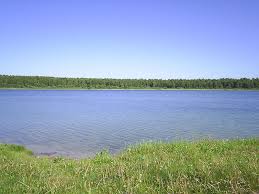 